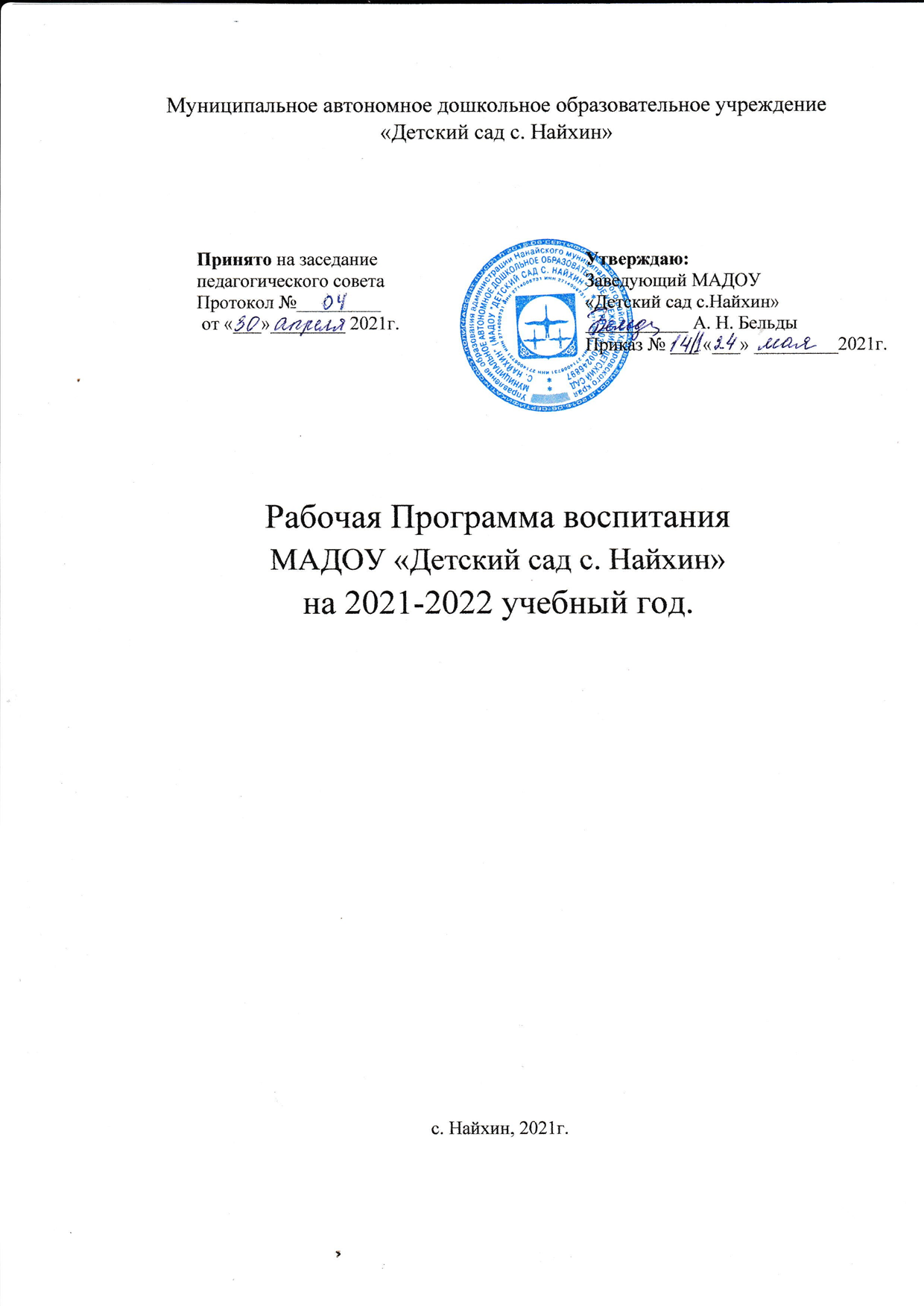                                    Проект «Рабочей Программы воспитания»ЦЕЛЕВОЙ РАЗДЕЛ.ПОЯСНИТЕЛЬНАЯ ЗАПИСКА.Рабочая программа воспитания муниципального автономного дошкольного образовательного учреждения «Детский сад с. Найхин» (далее – Рабочая программа воспитания) определяет содержание и организацию воспитательной работы муниципального дошкольного образовательного учреждения «Детский сад с. Найхин» (далее – МАДОУ «Детский сад с. Найхин») и является обязательной частью основной образовательной программы.Рабочая программа воспитания МАДОУ «Детский сад с. Найхин» разработана в соответствии с:Федеральный закон от 29.12.2012г. № 273-ФЗ (ред. от 31.07.2020) «Об образовании в Российской Федерации» (с изм. и доп., вступ. в силу с 01.09.2020).Приказ Министерства образования и науки Российской Федерации от 17.10.2013 г. № 1155 «Об утверждении федерального государственного образовательного стандарта дошкольного образования».Указом Президента Российской Федерации от 7 мая 2018 года № 204 «О национальных целях и стратегических задачах развития Российской Федерации на период до 2024 года» (далее – Указ Президента РФ).Концепция развития дополнительного образования детей в Российской Федерации, утверждена распоряжением Правительства Российской Федерации от 04.09.2014 г. № 1726-р..СанПиН 2.4.1.3049-13 «Санитарно-эпидемиологические требования к устройству, содержанию и организации режима работы дошкольных образовательных организаций.Стратегия развития воспитания в Российской Федерации на период до 2025 года (утверждена распоряжением Правительства РФ от 29.05.2015 № 996-р).Государственная программа РФ «Развитие образования» (2018 - 2025 годы). Утверждена постановлением Правительства Российской Федерации от 26 декабря 2017 г. № 1642.Национальный проект «Образование» (утвержден президиумом Совета при Президенте Российской Федерации по стратегическому развитию и национальным проектам (протокол от 24 декабря 2018 г. N 16).Федеральным законом от 31 июля 2020 года № 304-ФЗ «О внесении изменений в Федеральный закон «Об образовании в Российской Федерации» по вопросам воспитания обучающихся».Программа учитывает:- «Примерную программу воспитания», которая была разработана сотрудниками Института стратегии развития образования РАО в рамках государственного задания и одобрена решением Федерального учебно-методического объединения по общему образованию (протокол от 2 июня 2020 г. № 2/20).Рабочая программа воспитания является обязательной частью основной образовательной программы, реализуемой в ДОУ и призвана помочь всем участникам образовательных отношений реализовать воспитательный потенциал совместной деятельности.В центре рабочей программы воспитания находится личностное развитие воспитанников МАДОУ «Детский сад № 1 с. Троицкое» и их приобщение к российским традиционным духовным ценностям, правилам и нормам поведения в российском обществе. Рабочая программа призвана обеспечить взаимодействие воспитания в дошкольном образовательном учреждении (далее - ДОУ) и воспитания в семьях детей от 2 лет до 8 лет.К Программе прилагается календарный план воспитательной работы.1.2.ОСОБЕННОСТИ ВОСПИТАТЕЛЬНОГО ПРОЦЕССА В ДОУПрограмма учитывает условия, существующие в дошкольном учреждении, индивидуальные особенности, интересы, потребности воспитанников и их родителей.Процесс воспитания в ДОУ основывается на общепедагогических принципах, изложенных в ФГОС дошкольного образования (Раздел I, пункт 1.2.):- поддержка разнообразия детства;- сохранение уникальности и самоценности детства как важного этапа в общем развитии человека, самоценность детства - понимание (рассмотрение) детства как периода жизни значимого самого по себе, без всяких условий; значимого тем, что происходит с ребенком сейчас, а не тем, что этот период есть период подготовки к следующему периоду- личностно-развивающий и гуманистический характер взаимодействия взрослых (родителей (законных представителей), педагогических и иных работников Организации) и детей;- уважение личности ребенка.МАДОУ «Детский сад с. Найхин»- учреждение с многолетней историей, и в тоже время современное, динамично развивающееся образовательное учреждение, в котором сохраняются лучшие традиции прошлого, осуществляется стремление к современному и инновационному будущему.МАДОУ «Детский сад с.Найхин» расположен в центре села Найхин. В близи расположено ДК с. Найхин, администрация с. Найхин.Задачи воспитания реализуются в течение всего времени нахождения ребенка в детском саду: в процессе ООД, режимных моментов, совместной деятельности с детьми и индивидуальной работы.Основные традиции воспитательного процесса в нашем ДОУ:Стержнем годового цикла воспитательной работы являются общие для всего детского сада событийные мероприятия, в которых участвуют дети разных возрастов. Межвозрастное взаимодействие дошкольников способствует их взаимообучению и взаимовоспитанию. Общение младших по возрасту ребят со старшими создает благоприятные условия для формирования дружеских отношений, положительных эмоций, проявления уважения, самостоятельности. Это дает больший воспитательный результат, чем прямое влияние педагога.Детская художественная литература и народное творчество традиционно рассматриваются педагогами ДОУ в качестве наиболее доступных и действенных в воспитательном отношении видов искусства, обеспечивающих развитие личности дошкольника в соответствии с общечеловеческими и национальными ценностными установками.Коллективное планирование, разработка и проведение общих мероприятий. В ДОУ существует практика создания творческих групп педагогов, которые оказывают консультационную, психологическую, информационную и технологическую поддержку своим коллегам в организации воспитательных мероприятий.В детском саду создана система методического сопровождения педагогических инициатив семьи. Организовано единое с родителями образовательное пространство для обмена опытом, знаниями, идеями, для обсуждения и решения конкретных воспитательных задач. Именно педагогическая инициатива родителей стала новым этапом сотрудничества с ними, показателем качества воспитательной работы.Дополнительным воспитательным ресурсом по приобщению дошкольников к истории и культуре народов Приамурья и своего родного края являются мини-музеи, организованный в стенах дошкольного учреждения. Музейная педагогика рассматривается нами как ценность, обладающая исторической и художественной значимостью.Воспитательный процесс в ДОУ выстраивается с учетом концепции духовно - нравственного развития и воспитания личности гражданина России, включающей в себя:- базовые национальные ценности – основные моральные ценности, приоритетные нравственные установки, существующие в культурных, семейных, социально-исторических, религиозных традициях многонационального народа Российской Федерации, передаваемые от поколения к поколению и обеспечивающие успешное развитие страны в современных условиях:патриотизм – любовь к России, к своему народу, к своей малой Родине, служение Отечеству;социальная солидарность – свобода личная и национальная, доверие к людям, институтам государства и гражданского общества, справедливость, милосердие, честь, достоинство;гражданственность – служение Отечеству, правовое государство, гражданское общество, закон и правопорядок, поликультурный мир, свобода совести и вероисповедания;семья – любовь и верность, здоровье, достаток, уважение к родителям, забота о старших и младших, забота о продолжении рода;труд и творчество – уважение к труду, творчество и созидание, целеустремлённость и настойчивость;наука – ценность знания, стремление к истине, научная картина мира;традиционные российские религии – представления о вере, духовности религиозной жизни человека, ценности религиозного мировоззрения, толерантности, формируемые на основе межконфессионального диалога;искусство и литература – красота, гармония, духовный мир человека, нравственный выбор, смысл жизни, эстетическое развитие, этическое развитие;природа – эволюция, родная земля, заповедная природа, планета Земля, экологическое сознание;человечество – мир во всем мире, многообразие культур и народов, прогресс человечества, международное сотрудничество;- духовно-нравственное развитие личности – осуществляемое в процессе социализации последовательное расширение и укрепление ценностно- смысловой сферы личности, формирование способности человека оценивать и сознательно выстраивать на основе традиционных моральных норм и нравственных идеалов отношения к себе, другим людям, обществу, государству, Отечеству, миру в целом;- духовно-нравственное воспитание личности гражданина России – педагогически организованный процесс усвоения и приятия воспитанниками базовых национальных ценностей, имеющих иерархическую структуру и сложную организацию. Носителями этих ценностей являются многонациональный народ Российской Федерации, государство, семья, культурно-территориальные сообщества, традиционные российские религиозные объединения (христианские, прежде всего в форме русского православия, исламские, иудаистские, буддистские), мировое сообщество.1.3. ЦЕЛИ И ЗАДАЧИ.В соответствии с федеральным государственным образовательным стандартом дошкольного образования (далее – ФГОС ДО) и основной образовательной программой нашего дошкольного учреждения (далее - ООП) целью МАДОУ «Детский сад с. Найхин является обеспечение полноценного и радостного проживания детьми периода детства, как уникального периода развития и формирования личности ребенка, через поддержку естественных процессов развития, воспитания и обучения. Исходя из этого, а также основываясь на базовых для нашего общества ценностях, формируется общая цель воспитания в МАДОУ «Детский сад с.Найхин»:создание условий для самоопределения и социализации детей дошкольного возраста на основе социокультурных, духовно-нравственных ценностей и принятых в российском обществе правил и норм поведения в интересах человека, семьи, общества и государства.Данная цель ориентирует педагогических работников МАДОУ «Детский сад с. Найхин не на обеспечение соответствия личности воспитанника единому уровню воспитанности, а на обеспечение позитивной динамики развития его личности. В связи с этим важно сочетание усилий педагога по развитию личности воспитанников и усилий самого ребенка по своему саморазвитию. Их сотрудничество, партнерские отношения являются важным фактором успеха в достижении цели.Конкретизация общей цели воспитания, применительно к возрастным особенностям воспитанников, позволяет выделить в ней следующие задачи, выполнение которых необходимо реализовывать на разных этапах дошкольного образования детей от 2 до 8 лет:Поддержка традиций дошкольного учреждения в проведении социально значимых образовательных и досуговых мероприятий.Развитие способностей и творческого потенциала каждого ребенка, социальных, нравственных, физических, интеллектуальных, эстетических качеств.Создание благоприятных условий для гармоничного развития каждого ребенка в соответствии с его возрастными, гендерными, индивидуальными особенностями и склонностями.Формирование общей культуры личности ребенка, в том числе ценностей здорового и устойчивого образа жизни, инициативности, самостоятельности и ответственности, активной жизненной позиции.Организация содержательного взаимодействия ребенка с другими детьми, взрослыми и окружающим миром на основе гуманистических ценностей и идеалов, прав свободного человека.Воспитание у ребенка чувства собственного достоинства, патриотических чувств, любви к Родине, гордости за ее достижения на основе духовно-нравственных и социокультурных ценностей и принятых в обществе правил, и норм поведения в интересах человека, семьи, общества.Использование воспитательного ресурса развивающей предметно-пространственной среды ДОУ.Объединение воспитательных ресурсов семьи и МАДОУ «Детский сад с. Найхин на основе традиционных духовно-нравственных ценностей семьи и общества.Установление партнерских взаимоотношений МАДОУ «Детский сад с. Найхин с семьей, оказание ей психолого-педагогической поддержки, повышение компетентности родителей (законных представителей) воспитанников в вопросах воспитания, развития и образования детей.ПРИНЦИПЫ И ПОДХОДЫ К ФОРМИРОВАНИЮРАБОЧЕЙ ПРОГРАММЫ ВОСПИТАНИЯ.Процесс воспитания в МАДОУ «Детский сад с. Найхин» основывается на следующих принципах взаимодействия педагогических работников и воспитанников:Неукоснительное соблюдение законности и прав семьи воспитанника, соблюдения конфиденциальности информации о ребенке и его семье, приоритета безопасности воспитанника при нахождении в МАДОУ «Детский сад с. Найхин»Ориентир на создание в МАДОУ «Детский сад с.Найхин» психологически комфортной среды для каждого ребенка и взрослого, без которой невозможно конструктивное взаимодействие воспитанников и педагогических работников.Организация основных совместных дел воспитанников и педагогических работников МАДОУ «Детский сад с.Найхин» как предмета совместной заботы и взрослых, и детей.Системность, целесообразность и нешаблонность, воспитания как условия его эффективности.Рабочая программа воспитания – это не перечень обязательных для МАДОУ «Детский сад с.Найхин» мероприятий, а описание системы форм и методов работы с воспитанниками.Рабочая программа воспитания МАДОУ «Детский сад с.Найхин» включает в себя три основных раздела:Целевой раздел, который включает в себя:пояснительную записку;цели и задачи рабочей программы воспитания;принципы и подходы рабочей программы воспитания;планируемые результаты освоения рабочей программы воспитания.Содержательный раздел, который включает в себя:описание воспитательной деятельности в интеграции с содержанием образовательных областей;описание вариативных форм, способов, методов и средств реализации программы воспитания с учетом возрастных особенностей воспитанников МАДОУ «Детский сад с.Найхин»;особенности взаимодействия педагогического коллектива с семьями воспитанников  МАДОУ «Детский сад с.Найхин»Организационный раздел, который включает в себя:психолого-педагогические условия, обеспечивающие воспитание ребенка в сфере его личностного развития;материально-техническое обеспечение рабочей программы воспитания МАДОУ «Детский сад с.Найхин» планирование воспитательной работы в МАДОУ «Детский сад с.Найхин»Обязательным приложением к рабочей программе воспитания МАДОУ «Детский сад с.Найхин» является ежегодный календарный план воспитательной работы, который включает в себя значимые мероприятия воспитательного характера для детей от 1.6 до 7 лет по образовательным областям (социально-коммуникативное развитие, познавательное развитие, речевое развитие, физическое развитие, художественно-эстетическое развитие) и направлениям работы МАДОУ «Детский сад с.Найхин» (духовно-нравственное развитие личности, духовно-нравственное воспитание личности гражданина России).Рабочая программа воспитания МАДОУ «Детский сад с.Найхин» не является инструментом воспитания, так как воспитанника воспитывает не документ, а педагогический работник – своими действиями, словами, отношениями. Рабочая программа воспитания лишь позволяет педагогическим работникам МАДОУ «Детский сад с.Найхин» скоординировать свои усилия, направленные на воспитание воспитанников.ПЛАНИРУЕМЫЕ РЕЗУЛЬТАТЫ ОСВОЕНИЯ РАБОЧЕЙ ПРОГРАММЫ ВОСПИТАНИЯ.Специфика дошкольного детства (гибкость, пластичность развития ребенка, высокий разброс вариантов его развития, его непосредственность и непроизвольность) не позволяет требовать от ребенка дошкольного возраста достижения конкретных результатов его развития и обусловливает необходимость определения результатов его воспитания в виде:Успешное воспитание воспитанников в сфере личностного развития, которое обеспечит полноценную реализацию планируемых результатов рабочей программы воспитания МАДОУ «Детский сад с.Найхин» возможно в случае выполнения добросовестной работы педагогических работников, направленной на достижение поставленной цели во всех видах детской деятельности, осуществляющейся в МАДОУ «Детский сад с.Найхин» и в тесном сотрудничестве с семьями воспитанников по вопросам воспитания, развития и образования детей.Анализ достижения детьми от 1.6 до 7 лет промежуточных результатов освоения рабочей программы воспитания МАДОУ «Детский сад с.Найхин» проводится ежегодно по средствам педагогических наблюдений за воспитанием детей в сфере их личностного развития.СОДЕРЖАТЕЛЬНЫЙ РАЗДЕЛ. ОПИСАНИЕ ВОСПИТАТЕЛЬНОЙ ДЕЯТЕЛЬНОСТИ В ИНТЕГРАЦИИ С СОДЕРЖАНИЕМ ОБРАЗОВАТЕЛЬНЫХ ОБЛАСТЕЙ.Содержание рабочей программы воспитания МАДОУ «Детский сад с.Найхин» обеспечивает развитие личности, мотивации и способностей детей в различных видах деятельности:игровая;коммуникативная;познавательно-исследовательская;восприятие художественной литературы и фольклора;самообслуживание и элементарный бытовой труд;конструирование из разного материала;изобразительная;музыкальная;двигательная.и охватывает следующие образовательные области:социально-коммуникативное развитие;познавательное развитие;речевое развитие;художественно-эстетическое развитие;физическое развитие.Дошкольное образование – процесс непрерывный (ежеминутный) и реализуемый во всех режимных моментах (повседневная бытовая деятельность, игры, занятия, прогулки и т.д.). В соответствии со спецификой работы ДОУ, воспитанники пребывают в учреждении на протяжении 10 часов. Именно поэтому воспитательный процесс должен осуществляться постоянно, выполняя поставленные задачи рабочей программы воспитания МАДОУ «Детский сад с.Найхин» Процесс воспитания – это процесс формирования морального сознания, нравственных чувств и привычек, нравственного поведения с первых лет жизни ребенка.Дошкольный возраст – это период начального становления личности. К семи годам уже четко прослеживается направленность личности ребенка, как показатель уровня его нравственного развития.Следует помнить, что воспитание – это процесс двусторонний. С одной стороны, он предполагает активное педагогическое воздействие на детей со стороны взрослых, с другой – активность детей, которая проявляется в их поступках, чувствах и отношениях. Поэтому, реализуя определённое содержание, используя различные методы нравственного воздействия, педагог должен внимательно анализировать результаты проделанной работы, достижения своих воспитанников.Ядро нравственности составляют нормы и правила поведения. Любовь к Родине, добросовестный труд – это неотъемлемые элементы сознания, чувств, поведения и взаимоотношений.Реализация цели и задач данной Программы осуществляется в рамках нескольких направлений воспитательной работы ДОУ, формирование которых в совокупности обеспечит полноценное и гармоничное развитие личности детей от 1.6 до 7лет:Формирование личности ребенка, нравственное воспитание, развитие общения.Формирование уважительного отношения к истории своей страны и любви к Родине.Формирование уважительного отношения и чувства принадлежности к своей семье и обществу.Формирование позитивных установок к труду и творчеству.Формирование основ экологического сознания.Формирование основ безопасности.В каждом из перечисленных направлений воспитания существуют свои подразделы, которые тесно взаимосвязаны между собой и обеспечивают интеграцию воспитательной деятельности во все образовательные области и во все виды детской деятельности в образовательном процессе, согласно ООП МАДОУ «Детский сад с.Найхин».Воспитание детей в сфере личностного развитиячерез реализацию рабочей программы воспитания и в соответствии с требованиями ФГОС ДО и ООП МАДОУ «Детский сад с.Найхин»Мотивы поведения, формируемые в воспитании, закрепляются главным образом в процессе личного опыта, который приобретает дошкольник в повседневной жизни и деятельности, во взаимоотношениях со сверстниками и взрослыми. Чем более устойчивы и нравственно ценны мотивы, тем более устойчивыми и ценными оказываются чувства, привычки поведения и представления дошкольника, степень их осознанности.ОПИСАНИЕ ВАРИАТИВНЫХ ФОРМ, МЕТОДОВ И СРЕДСТВ РЕАЛИЗАЦИИ РАБОЧЕЙ ПРОГРАММЫ ВОСПИТАНИЯ С УЧЕТОМ ВОЗРАСТНЫХ ОСОБЕННОСТЕЙ ВОСПИТАННИКОВ.Методы воспитания – это способы педагогического воздействия на сознание воспитуемых, направленные на достижение цели воспитания.Наиболее эффективные методы воспитания в сфере развития личности ребенка, это методы, которые обеспечивают создание у детей практического опыта общественного поведения. К ним можно отнести:Метод приучения ребенка к положительным формам общественного поведения, воспитания нравственных привычек. Основной смысл его заключается в том, что детей систематически в самых разных ситуациях побуждают поступать в соответствии с нормами и правилами, принятыми в обществе. Например, здороваться и прощаться, благодарить за услугу, вежливо отвечать на вопросы, бережно относиться к вещам и т. п. Детей приучают к помощи и взаимопомощи, к проявлению заботы о младших, о старших, к правдивости, скромности. Приучение осуществляется с помощью упражнения, при этом побуждение к поступку, действию связывается с влиянием на чувства ребенка, на его сознание.Упражнение предполагает включение детей в разнообразную практическую деятельность, в общение со сверстниками и взрослыми в естественных жизненных ситуациях и в специально создаваемых, стимулирующих дошкольников к таким поступкам.Метод приучения дает наибольший эффект если он сочетается с примером взрослого или других детей. Чтобы ребенок начал действовать по примеру старшего или сверстника, необходимо желание быть похожим на того, кто затронул его чувства, направил деятельность. Желание быть похожим реализуется через деятельность подражания. Когда пример получил отражение в деятельности ребенка, можно говорить о его активном влиянии на личность.Следует подчеркнуть значение целенаправленного наблюдения, организуемого педагогом. Наблюдение формирует отношение к наблюдаемому и положительно влияет на поведение детей.Метод показ действия. С его помощью формируется такое важное качество, как самостоятельность. В условиях жизни ребенка в ДОУ самостоятельность приобретает ярко выраженный нравственный, общественный аспект.Метод организации деятельности, которая и в дошкольном возрасте, особенно старшем, носит общественно полезный характер. В первую очередь это совместный, коллективный труд детей.Педагог определяет цель работы и обдумывает ее организацию в целом, а также подбор и расстановку участников в небольших объединениях. В старшей и подготовительной группах воспитатель, организуя разнообразную трудовую деятельность, формирует навыки самоорганизации: рекомендует ребятам самим обдумать, что и для чего надо делать, как спланировать и разделить работу и т. п. Педагог помогает своим воспитанникам правильно оценивать и общие результаты, и трудовые усилия каждого. Показателями нравственного развития детей этого возраста наряду с самоорганизацией являются доброжелательность, готовность к взаимопомощи, взаимовыручке, трудолюбие.В младшем дошкольном возрасте основная задача трудового воспитания — формирование самостоятельности, ибо она — необходимая предпосылка для появления у малыша желания выполнять трудовые поручения.Труд и игра являются и средствами, и методами воспитания.игра – действенный метод воспитания в сфере личностного развития. Ценность ее как средства и действенного метода воспитания в том, что эта деятельность дает ребенку возможность наиболее свободно и самостоятельно устанавливать связи и отношения с другими детьми, выбирать цели, подбирать материалы и находить средства осуществления замысла. В игре особенно отчетливо проявляются достижения и недостатки личностного развития, уровень овладения детьми нормами и правилами поведения.Сюжетная игра имеет два плана детских отношений: один — это отношения сверстников по игре, или так называемые реальные отношения; второй — взаимоотношения играющих, регулируемые определенным сюжетом. Педагогически ценный сюжет, отражающий положительные стороны быта, общественно- политические явления, благотворно влияет на поведение детей в игре и даже отчасти вне игры. Игра активизирует чувства и отношения ребенка, его представления об окружающем. Для овладения детьми опытом общественного поведения необходимо развивать содержательные игры и активизировать общую работу по воспитанию у детей нравственных чувств и привычек поведения. Тогда можно ожидать, что при сговоре детей по поводу игры и в процессе самой игры будет достигнуто единство между поведением ребенка в соответствии с взятой на себя ролью и реальным поведением.Перечисленные методы применяются педагогом в любом виде детской деятельности.Следующие методы направлены на формирование у дошкольников нравственных представлений, суждений, оценок:беседы воспитателя на этические темы;чтение художественной литературы и рассказывание;рассматривание и обсуждение картин, иллюстраций, видеофильмов.Эти средства и методы целесообразно применять, при организации занятий со всей группой.На занятиях должно предусматриваться осуществление задач по воспитанию в сфере личностного развития, но особенно важно тщательно продумать содержание и ход занятий, на которых обобщаются знания и формируются представления детей о нашей Родине, ее многонациональном составе и другие общественные представления.Вне занятий, также должны использоваться методы, направленные на формирование у детей нравственных представлений, суждений и оценок.Можно использовать также другие методы: вопросы к детям, побуждающие к ответу, картинки, на которых изображены различные ситуации, настольные игры и т. п. Такие методы используются главным образом для формирования у детей правильных оценок поведения и отношений и превращения моральных представлений в мотивы поведения. Этому содействует сочетание занятий словесного, словесно-наглядного характера с практической деятельностью детей.В связи с усвоением во время бесед, чтения книг первых понятий о моральных качествах (например, правдивость, справедливость, скромность, взаимопомощь, трудолюбие) рекомендуется подобрать игры, упражнения, трудовые задания, занятия, в которых дети имели бы возможность обогатить свой практический опыт, углубить знания и моральные чувства.Используя эти методы, воспитатель может не только знакомить детей с моральными качествами и отношениями, которыми обладали герои художественных произведений, участники каких-то событий, о которых шла речь в беседе педагога, но и включать детей в обсуждение и анализ того практического опыта, участниками которого они были сами. Темы подобных бесед, должны подбираться с учетом возраста детей. В беседах с детьми среднего и старшего возраста воспитатель стремится к тому, чтобы обобщенные высказывания детей сочетались с описанием, анализом практических ситуаций. Детям младших возрастов легче вспомнить реальные ситуации и свое поведение не во время бесед, а, например, при просмотре спектаклей кукольного, настольного театров, при проведении специально подобранных игр-занятий.Метод убеждения. Его используют через доброе, умное слово воспитателя, и с помощью художественных произведений, и через умело организованную деятельность.Метод положительного примера. Этот метод используется в педагогическом процессе для организации детской деятельности в повседневной жизни. Важно, чтобы положительный пример становился для ребенка образцом для подражания.Методы поощрения. Чаще всего используются при повседневном общении взрослого с детьми. Они могут иметь положительное воздействие. В поощрениях и наказаниях чаще всего фиксируется результат воспитания в сфере личностного развития. Хорошее поведение, хорошие поступки заслуживают положительной оценки взрослого, а иногда и особого одобрения с привлечением внимания группы детей. Поощрение должно применяться непременно с учетом того, какое значение имеет данный поступок не только для самого ребенка, но и для близких ему людей. Степень поощрения, его частота должны соотноситься со стремлением и старанием ребенка поступать хорошо. Важно замечать и малые достижения детей, особенно если ребенок приложил усилия, чтобы стать лучше. Не следует захваливать одних и тех же детей. В старших группах вопрос о достижениях детей, о том, достойны ли они одобрения, похвалы, целесообразно обсудить во время общей беседы. Прежде чем поощрять ребенка, нужно подумать, в какой мере он заслуживает похвалы. При этом принять во внимание его возраст, степень личных усилий, общественное значение его хорошего поведения, конкретного поступка.В конце года педагог в каждой возрастной группы подводит анализ достижения детьми, планируемых результатов по освоению рабочей программы воспитания МАДОУ «Детский сад с.Найхин»В воспитании детей в сфере их личностного развития используются следующие вариативные формы взаимодействия:Необходимо учитывать, что по мере взросления детей, в силу их возрастной специфики и особенностей развития, выбор форм взаимодействия взрослого и ребенка меняется, совершенствуется от простого, примитивного действия с игровым материалом до сложного, насыщенного процесса воспитания.На каждой ступени дошкольного детства для достижения поставленных задач воспитания в сфере личностного развития детей, необходимо выбирать ту форму взаимодействия, которая будет наиболее понятной ребенку, интересной для него и действенной для его развития. Это обусловлено тем, что воспитание детей 3-4 года жизни решаются по существу аналогичные задачи, нет резких различий в выборе методов и форм взаимодействия. Тоже следует сказать и в отношении воспитания детей 6-7 лет, хотя на каждой последующей ступени дошкольного возраста происходит процесс совершенствования тех нравственных качеств, чувств, отношений и представлений, начала которых закладывается ранее. Особая специфичность задач воспитания в сфере личностного развития детей отмечается ля воспитанников от 4-5 лет. Здесь достаточно высокий уровень самостоятельности, развития самосознания, возникающая способность к саморегуляции поведения, к систематическому участию трудовой деятельности отличают их от детей 3-4 лет.Решение задач воспитания детей в сфере личностного развития должно осуществляться комплексно. Но, поскольку, каждая детская деятельность создает свои специфические условия для реализации той или иной задачи, возникает необходимость в выделении наиболее значимых из них в той деятельности, в которой удается достичь наилучших результатов.В игровой деятельности наилучшим образом происходит формирование навыков взаимоотношений, нравственных чувств; в трудовой деятельности – трудолюбия, уважения к труду взрослых, а также таких качеств как организованность, ответственность, чувство долга, умение обслуживать себя и выполнять элементарные трудовые поручения (в помещении и на улице); в коммуникативной деятельности – навыков общения и взаимодействия со взрослыми и сверстниками; в познавательно-исследовательской деятельности – понимание причинно-следственных связей в окружающем мире, выполнение правил поведения в природе и правил обращения с объектами живой и неживой природы; в восприятии художественной литературы и фольклора – понимание целей и мотивов поступков героев художественных произведений, желание подражать положительным примерам, стремление совершенствовать себя; в конструировании, изобразительной, музыкальной и двигательной деятельность – закрепление пройденного материала, выражение отношения воспитуемого к изученному (отклик).Слова и словесные методы играют важную роль в воспитания дошкольников в сфере их личностного развития, но воспитание во всех видах детской деятельности обеспечит наиболее гармоничное развитие нравственной личности, у которой полноценно развита сфера чувств, привычки нравственного поведения, сформированы правильные представления о моральных качествах и явлениях общественной жизни, развита способность к оценке и взаимооценке.ОСОБЕННОСТИ ВЗАИМОДЕЙСТВИЯ ПЕДАГОГИЧЕСКОГО КОЛЛЕКТИВА С СЕМЬЯМИ ВОСПИТАННИКОВ.Детские дошкольные учреждения в тесном сотрудничестве с семьей осуществляют всестороннее гармоническое развитие и воспитание детей. Единство педагогических целей общества и семьи определяет тесную связь между общественным и семейным воспитанием.Созданию благоприятных условий для всестороннего развития детей способствует, и ответственное отношение большинства родителей (законных представителей) к своим родительским обязанностям. Невозможно переоценить огромную роль семьи в формировании личности ребенка, особенно в раннем и дошкольном возрасте. Семья располагает условиями, которые наиболее соответствуют особенностям и потребностям детей этого возраста. Атмосфера любви, взаимного внимания и заботы в семье, воздействует на формирование чувств ребенка. Поскольку эмоции в жизни дошкольника играют главенствующую роль, определяют направление его деятельности, формирование эмоциональной сферы становится основой развития личности ребенка. Гуманные чувства, закладываемые семьей, являются важной предпосылкой воспитания ребенка в сфере развития его личности.Общение ребенка с родителями (законными представителями) происходит в самых разнообразных жизненных ситуациях. В семье ребенок с малых лет включается во взаимоотношения взрослых, в совместный с ними бытовой труд, на него оказывают влияние люди разного пола, возраста, разных профессий, — все это разносторонне формирует его чувства и представления. Воздействие родителей (законных представителей) на детей постоянно. Подражая им как самым близким и авторитетным для него образцам, ребенок овладевает нормами поведения, отношений к окружающим людям.Таким образом, в семье имеются объективные естественно складывающиеся условия для формирования у детей нравственных чувств, представлений, навыков поведения.Однако личность ребенка формируется не только под влиянием объективных условий и обстоятельств жизни семьи, но и прежде всего под влиянием целенаправленной воспитательной его деятельности родителей (законных представителей).В повышении уровня семейного воспитания дошкольников ответственная роль принадлежит дошкольному образовательному учреждению. Возможность ежедневного непосредственного контакта с детьми и их родителями (законными представителями) позволяет педагогам и специалистам МАДОУ «Детский сад с.Найхин» выявлять характер семейного воспитания, добиваться единства влияний на ребенка в ДОУ и семье.Уровень семейного воспитания в большой мере зависит от уровня педагогической культуры родителей (законных представителей) детей, важнейшей составной частью которой являются конкретные педагогические знания об особенностях ребенка того или иного возраста, о содержании и методах его воспитания. Поэтому одна из важных задач МАДОУ «Детский сад с.Найхин» педагогическое просвещение родителей (законных представителей) воспитанников.У большинства родителей (законных представителей) есть общие представления о целях воспитания детей, но мало конкретных знаний о том, каковы их физические и психические возможности, какими способами воспитывать у них необходимые умения, навыки, привычки поведения, качества характера и т. п. Поэтому в семьях нередко можно встретиться как с завышением, так и с занижением требований к детям, с преобладанием словесных методов воздействия и недостаточным использованием более эффективных средств воспитания. Таких как:труд детей;совместной деятельности со взрослыми;ознакомления с природой и явлениями общественной жизни.Период пребывания ребенка в саду – это, период активного педагогического просвещения родителей.Педагогическая пропаганда должна быть конкретной, учитывающей состав семьи, условия жизни, образование родителей, уровень их педагогических знаний, трудности и успехи в воспитании детей и др. Дошкольная образовательная организация должна иметь представление о социальной роли семьи в обществе, тенденции ее развития, присущие ей в настоящее время особенности.Особенности семей воспитанников МАДОУ «Детский сад с.Найхин»Количество родителей (законных представителей) воспитанников – 57Количество полных семей воспитанников – 26Количество неполных семей воспитанников –15Количество семей с детьми-инвалидами и(или) ограниченными возможностями здоровья – 3Дифференциация родителей (законных представителей) по уровню образования: Согласованное воспитание ребенка свидетельствует об ответственном отношении его родителей (законных представителей) к своему родительскому долгу, является показателем хороших семейных взаимоотношений, необходимых для правильного нравственного развития ребенка. В корне неправильное мнение, что воспитание детей — исключительно материнская обязанность. Роль отца – это, особая роль в формировании личности ребенка, и помогать отцам в овладении необходимыми педагогическими знаниями и навыками — важная задача МАДОУ «Детский сад с.Найхин»Многие семьи МАДОУ Детский сад с.Найхин состоят из двух поколений (не проживают совместно с бабушками и дедушками). Поэтому дети лишены возможности достаточного общения с родственниками, не привлекаются к взаимопомощи, к заботе о престарелых, характерных для большой семьи, включающей несколько поколений. То есть знания, которые дети получают в ДОУ о необходимости уважать старость, оказывать помощь пожилым людям, проявлять заботу о них, не подкрепленные жизненной практикой, остаются лишь знаниями, поэтому необходимо обращать внимание родителей (законных представителей) воспитанников на важность расширения опыта заботливого отношения ребенка к старым людям, используя для этого соответствующие жизненные ситуации.Особое внимание на повышение уровня образования родителей (законных представителей) воспитанников, рост их педагогической культуры необходимо уделить семьям, где воспитывается один ребенок. Здесь воспитание в сфере развития личности ребенка представляет для родителей объективную трудность, так как разумная мера заботы о нем взрослых, как правило, превышена. Поэтому педагогам и специалистам МАДОУ «Детский сад с.Найхин» необходимо уделять особое внимание формированию у детей отзывчивости, умения заботиться об окружающих, считаться с их интересами. Преодолеть эгоистическую направленность детей помогает, прежде всего, привлечение их к труду дома, активное включение в жизнь маленького семейного коллектива. Значение труда ребенка в семье, оказание им конкретной помощи в организации этого труда необходимо разъяснять его родителям (законным представителям). Эта работа должна проводиться систематически на протяжении всех лет пребывания ребенка в МАДОУ «Детский сад с.Найхин».Для удовлетворения потребности ребенка в общении, развития его эмоций и социальной восприимчивости необходимо:Систематически проводить работу (родительские собрания, круглые столы, тематические консультации, индивидуальные беседы) с родителями (законными представителями) воспитанников и другими членами их семей, направленную на разъяснения важности общения с детьми, возникновения доверия, взаимопонимания между ними, общности интересов взрослых и детей.Важность данной работы с родителями (законными представителями) возрастает по причине стремления каждого ребенка подражать своим родителям, усваивая нормы, правила и формы социального поведения допустимые в семье. К сожалению, не все родители (законные представители) придают значение содержательному общению с детьми, и общение происходит лишь в процессе еды, одевания, купания. Есть родители, которые задаривают ребенка дорогими игрушками, книжками, лакомствами, предоставляют в полное распоряжение телевизор, компьютер, гаджеты и считают, что удовлетворяют все его потребности. Но важнейшая детская потребность в общении с родителями — остается неудовлетворенной. Недопустимо, когда интересы взрослых и детей как бы разделены непроницаемом стеной: родители (законные представители) не считают нужным приобщать детей к своим чувствам и переживаниям, к своим увлечениям. Дети иногда очень мало знают об отце и матери, их человеческих качествах, так как между родителями и детьми редко возникают разговоры о труде, взаимоотношениях людей, их поступках, об общественных явлениях, о природе; редко организуются и совместные занятия, когда перед ребенком раскрываются знания, умения взрослых, происходит обмен мыслями, чувствами. Но именно на почве такого содержательного общения между родителями (законными представителями) и детьми вырастает взаимопонимание, доверие, формируются нравственные чувства и представлении ребенка, обогащается его нравственный опыт.Педагоги МАДОУ «Детский сад с.Найхин» должны разъяснить родителям (законным представителям) воспитанников важность общения с детьми, рекомендовать игры, занятия, беседы, которые они могут проводить с детьми дома;систематически организовывать с воспитанниками и их родителями (законными представителями) мероприятия, обеспечивающие реализацию совместного труда.Труд детей вместе с их родителями (законными представителями) особенно важен в воспитании ребенка в сфере развития его личности. Проводимые регулярно, мероприятия трудового характера окажут самое благотворное влияние на детей. Это и бытовой труд, и труд в природе, и совместное изготовление игрушек и различных поделок, и труд, направленный не только на благо семьи, но и других людей (благоустройство группового участка и прилегающей к нему территории, починка игрушек, изготовление пособий, изготовление кормушек для птиц, сбор семян осенью, посев травы и высадка цветов весной и другое);предусмотреть и регулярно воплощать в жизнь позитивные семейные традиции: организация семейных праздников (День семьи, День матери, День отца, День пожилого человека, Дни рождения членов семьи, Новый год, 23 февраля, 8 марта), участие семьи в народных гуляниях (Масленица, Юбилей детского сада и др.), визиты детей и их родителей (законных представителей) к членам семьи преклонного возраста, оказание им посильной помощи, участие семьи в патриотически направленных праздниках малой Родины и страны в целом (День Победы, Праздник солидарности трудящихся (День Труда), День России).Родители (законные представители) часто не знают, как весело и в то же время с пользой для воспитания ребенка отметить в семье праздник. Нередко и день рождения ребенка превращается в повод для многочасового застолья взрослых. Педагоги должны дать родителям (законным представителям) воспитанников необходимые рекомендации, научить их подвижным и дидактическим играм, которые можно проводить дома, познакомить с детским песенным репертуаром, посоветовать, как устроить кукольный театр, инсценировать с детьми сказку.В целях педагогического просвещения родителей (законных представителей) воспитанников, воздействия на семейное воспитание используются как индивидуальные, так и коллективные формы работы.Анкетирование родителей (законных представителей) воспитанников. Необходимо, как для выяснения особенностей семейного воспитания, так и для установления контактов с родителями (законными представителями) воспитанников. Подробное анкетирование поможет педагогу многое понять в характере ребенка, познакомиться с обстановкой, в которой он живет, узнать о взаимоотношениях с домочадцами, поведении дома. По итогам анкетирования педагог сможет обратить внимание, на то, какие вопросы, и в какой форме можно задавать родителям, что им посоветовать, порекомендовать. Анкетирование подсказывает педагогам темы бесед с родителями (законными представителями), содержание консультаций, содержание наглядной информации на информационном стенде ДОУ и в групповых уголках.Беседа - наиболее распространенная и доступная форма индивидуальной работы с родителями (законными представителями) воспитанников. Она чаще всего возникает непроизвольно, но может быть и заранее предусмотрена. Хотя беседа обычно кратковременна и возникает в связи с вопросами родителей (законных представителей) детей или вызвана желанием педагога что-то сообщить о ребенке, она не должна вестись мимоходом. Нельзя использовать беседу с целью пожаловаться на ребенка, так как жалоба педагога, да еще сделанная с раздражением вызывает одну реакцию родителей (законных представителей) ребенка - наказание. А в результате разрушается доверие ребенка и родителей к воспитателю. Но если возникает необходимость сообщить о плохом поведении ребенка, педагог должен проанализировать с его родителями (законными представителями), следствием чего явился проступок, посоветовать, что предпринять, чтобы предупредить его повторение. Такой деловой конкретный разговор заставляет родителей (законных представителей) задуматься над тем, как они воспитывают ребенка, что и как следует изменить.Консультации - индивидуальные и групповые. Тематика консультаций зависит от актуальных вопросов родителей (законных представителей), связанных с воспитанием их детей в сфере личностного развития.Родительские собрания. Тематика родительских собраний определяется программными задачами воспитания детей того или иного возраста в сфере их личностного развития. Успех собрания зависит от тщательности его подготовки. Предварительно педагог проводит целенаправленные наблюдения за поведением детей в коллективе сверстников, за их взаимоотношениями с родителями (законными представителями), беседует детьми, выявляя их нравственные представления, проводит анкетирование представителей родительской общественности. На собрании следует подробно обсудить один наиболее существенный вопрос, иллюстрируя его конкретными фактами из жизни детей группы. На родительских собраниях необходимо широко использовать технические средства для демонстрации жизни детей в детском саду и дома, прослушивания рассказов детей.Дни открытых дверей, открытые занятия, тематические развлечения, праздники, конкурсы, викторины, игры. Эти формы дают возможность показать родителям (законным представителям) воспитанников работу сада, методы обучении и воспитания детей, которые могут быть использованы и в семье. Такое проникновение в жизнь сада позволяет родителям (законным представителям) увидеть своего ребенка в детском коллективе. Педагог обращает внимание родительской общественности на характер взаимоотношений детей в играх, на занятиях, в быту.Наглядная информация, размещенная на официальном сайте МАДОУ «Детский сад с.Найхин» и на информационных стендах для родителей (законных представителей) хорошо зарекомендовала себя как форма педагогического просвещения родителей (законных представителей) детей. Здесь помещаются краткие тексты на педагогические темы, консультации, ответы на вопросы родителей, фотографии, отражающие жизнь детей в ДОУ и в семье, детские работы, списки рекомендуемой детской и педагогической литературы, нормативно правовые документы Российского законодательства, право устанавливающие документы и распорядительные акты МАДОУ «Детский сад с.Найхин» Очень привлекают родительскую общественность заметки о детях группы: об их достижениях в овладении знаниями и умениями, рассказы детей об увиденном, о любимых книжках, игрушках, детские вопросы, суждения и т. п.Наглядная информация для родителей (законных представителей) воспитанников должна освещать следующие вопросы: воспитание детей в труде, в игре, средствами художественной литературы; роль примера родителей, семейных традиций, семейных взаимоотношений; знакомство детей с окружающей жизнью, воспитание патриотических чувств и др.Работа с родителями в группах раннего возраста. Первые дни посещения ребенком ДОУ особенно ответственный период в работе с семьей: от того, какие впечатления сложатся у родителей (законных представителей) ребенка, во многом зависят дальнейшие взаимоотношения дошкольного учреждения и семьи.Педагог должен побеседовать с родителями (законными представителями) до прихода ребенка в детский сад. Ему необходимо узнать об особенностях, ребенка, его привычках, о методах воспитания в семье. Педагогу необходимо с сочувствием отнестись к естественному беспокойству родителей (законных представителей), впервые оставляющих своего малыша на попечение не знакомых людей. Нужно заверить родителей (законных представителей), что к ребенку будут внимательны, пока им группу, спальню, кровать, где будет спать ребенок, рассказать о режиме. Соблюдение правильного режима дня, достаточный сон ребенка, выполнение гигиенических требований в семье - это не только необходимое условие полноценного физического развития ребенка, укрепления его здоровья, но и условие воспитания в сфере личностного развития. Нарушение режима ведет к переутомлению нервной системы ребенка, а это является причиной капризов, негативного отношения к требованиям взрослых. Следует понимать, что часто повторяющиеся конфликты между ребенком и взрослыми отрицательно сказываются на формировании характера малыша, разрушают его доверие к взрослым. Причиной конфликтов между взрослыми и ребенком в семье может быть неудовлетворение естественной потребности малыша в активности, самостоятельности.На собраниях, во время бесед педагог всегда должен подчеркивать, как важно умение отца и матери понимать и учитывать возможности и потребности ребенка, проявлять терпение и мягкость, быть настойчивыми в привитии ребенку полезных навыков и привычек.В младшей группе продолжается работа по педагогическому просвещению родителей, приобщение их к жизни детского сада.В этой группе часто встает вопрос о трудностях вхождения ребенка в детский коллектив. Налаживая отношение ребенка со сверстниками, педагог стремиться воздействовать и на семью, сделать ее своим союзником.Педагог должен показать родителям (законным представителям), как неумение и нежелание считаться с окружающими осложняет взаимоотношения ребенка с детьми, советует чаще расспрашивать ребенка о том, как и с кем, он играет в детском саду, хвалить за проявленное желание поделиться игрушкой, уступить, поощрять его игры с детьми. Следует помнить, что на детей благотворно действует привлечение их к труду в семье, выполнение разнообразных поручений, оказание маленьких услуг окружающим.У детей четвертого года жизни возрастает стремление к самостоятельности, которая очень часто не удовлетворяется в семье. Поэтому вопрос о воспитании самостоятельности по-прежнему актуален и должен быть темой бесед с родителями (законными представителями) детей.Дети данного возраста активно подражают окружающим, в связи с этим возрастает роль примера взрослых. О роли примера родителей (законных представителей) в воспитании детей, о значении так называемых мелочей быта в формировании личности ребенка нужно неоднократно напоминать на родительских собраниях, во время бесед и консультаций.В младшем дошкольном возрасте происходит бурное развитие речи ребенка, интереса к окружающему. Внимание родителей (законных представителей) к вопросам детей, умение поддержать их интерес, высказывания способствуют развитию мышления и речи детей, правильного отношения к наблюдаемому. Следует предупредить родителей (законных представителей) об опасности возникновения негативных последствий в случае их равнодушного отношения к детским вопросам и проблемам. Это гасит любознательность детей, отдаляя их от родителей. Желательно показать родителям (законным представителям) открытое занятие с детьми по развитию речи с последующим его анализом и конкретными рекомендациями о том, как беседовать с ребенком о прочитанном, на что и как обращать внимание в природе и общественной жизни, как знакомить с трудом людей, чтобы у детей уже в этом возрасте закладывалось уважение к людям и их труду.Все эти рекомендации следует оформить и разместить на информационном стенде для родителей (законных представителей) воспитанников, на официальном сайте МАДОУ «Детский сад с.Найхин»Работа с родителями в средней группеВ начале учебного года педагогам, необходимо выяснить, что изменилось в условиях жизни воспитанников ДОУ. В беседах с родителями (законными представителями) педагоги узнают, продолжают ли приучать детей к самостоятельности в самообслуживании, привлекают ли их в помощь взрослым, какие игры и занятия предпочитают дети, как проводит дома выходные дни.В своем сообщении на первом родительском собрании педагогам необходимо подчеркнуть возросшие возможности детей, подробно ознакомить с новыми, более сложными задачами воспитания в сфере личностного развития.Наблюдая за детьми, педагоги могут отметить, улучшилось ли их поведение, стали ли более совершенными их культурно-гигиенические навыки, навыки самообслуживания, усложнились ли игровые интересы, каковы их отношения со сверстниками, отношение к взрослым, к трудовым поручениям и т. д. Все это становится предметом разговора педагогов с родителями (законными представителями) воспитанников.Трудовая деятельность детей пятого года жизни должна быть в центре внимания семьи. Одна из задач рабочей программы воспитания - закрепление в семье навыков самообслуживания. Педагоги должны довести до сведения родителей (законных представителей) воспитанников информацию о необходимости повысить требования к уборке ребенком своих вещей после игр и занятий. Если ребенок делал это раньше вместе со взрослыми, то теперь он должен быть самостоятельным. Известно, сколько хлопот доставляют родителям занятия ребенка с клеем, краской, бумагой, поэтому взрослые часто неодобрительно относятся к подобным занятиям и даже запрещают их. Такое отношение родителей к полезной для детей деятельности неправильно. Стремление детей мастерить, конструировать надо поощрять. Более того, родителям следует принимать участие в ручном труде детей, способствуя развитию усидчивости, целеустремленности, творчества. Но при этом надо учить ребенка аккуратности: закрыть стол клеенкой или бумагой, после занятий все убрать на место, собрать обрезки с пола и т. д.В этом возрасте расширяется круг поручений, которые ребенок может выполнять самостоятельно, например, полить цветы, накрыть на стол. Эти поручения и постепенно становится постоянными, превращаются в обязанность. Важно обращать внимание на внешний вид детей, так как они в состоянии замечать и самостоятельно устранять непорядок в одежде, прическе. Если, прививаемые в детском саду, культурно-гигиенические навыки не закрепляются в семье, если от ребенка дома не требуют, чтобы он мыл руки после туалета, перед едой, пользовался салфеткой, полоскал рот после еды, все это он будет делать лишь под контролем воспитателя в детском саду, а выполнение культурно-гигиенических правил ребенком четырех лет должно стать привычным. Родители (законные представители) воспитанников должны знать, какие требования следует предъявлять к детям, какие правила вежливости им понятны и доступны. Важно обращать внимание родителей (законных представителей) детей на содержание детских игр, на необходимость создавать в семье условия дли игр, отражающих явления общественной жизни, труд людей, расширять соответствующие знания детей.Особый интерес проявляют дети к труду своих родителей. Однако взрослые, не зная, как доступно рассказать ребенку о своей работе, нередко создают у него искаженное представление о ней (есть дети, которые считают, что родители ходят на работу, чтобы получать деньги). Педагоги должны советовать родителям (законным представителям), как доступно познакомить детей с профессиями, подчеркнув общественную значимость любого труда.На пятом году жизни ребенок в состоянии осознать нравственный смысл взаимоотношений людей, поступков героев художественных произведений. Поэтому родители (законные представители) при чтении книг, просмотре телевизионных передач могут подвести детей к оценке поведения персонажей («Как, по-твоему, поступил мальчик? Почему ты думаешь, что плохо?»). Однако такая беседа не должна быть слишком назидательной. Чтобы помочь родителям, (законным представителям) педагоги могут пригласить их па открытое занятие беседу, составить список книг, которые взрослые могут прочитать детям, рекомендовать примерное содержание бесед о прочитанном.Воспитанники средний группы проживают период активного формирования отношения ребенка к окружающим. Жизнь ребенка в коллективе сверстников требует умения считаться с интересами других детей, сопереживать их успехам и неудачам, оказывать помощь, активно участвовать в общей деятельности.Характер взаимоотношений ребенка со сверстниками должен быть предметом постоянных бесед педагога с его родителями (законными представителями). Если эти взаимоотношения носят отрицательный характер, необходимо выяснить, не является ли ребенок дома маленьким деспотом, не виноваты ли взрослые в неверной оценке ребенком своего поведения. Родителям (законным представителям) таких детей нужно посоветовать повысить требовательность к ребенку, включить его в коллективные дела семьи, давать трудовые поручения, не захваливать, интересоваться взаимоотношениями ребенка с детьми, давать им правильную оценку, поощрять добрые побуждения ребенка, использовать естественные ситуации, а иногда и создавать их, чтобы ребенок мог проявить отзывчивость.Работа с родителями детей старшей группы по подготовке к школе.Переход детей в старшую группу - новый этап их развития. Наибольшее внимание родителей (законных представителей), как правило, бывает привлечено к интеллектуальному развитию детей, а игра и труд отодвигаются на второй план, как менее существенные стороны воспитания в период подготовки к школе. Такое суждение с педагогической точки зрения не является прогрессивным. Поэтому, на первом родительском собрании, посвященном в том числе и задачам воспитания в сфере личностного развития воспитанников старшей группы, необходимо подчеркнуть, что по-прежнему большое значение имеют игра и труд, но игра и труд старшего дошкольника должны быть более высокого уровня, чем на предыдущей возрастной ступени.Следует показать родителям (законным представителям) воспитанников, как в бытовом труде формировать у детей организованность, ответственность, аккуратность. Но для этого нужно усложнить труд ребенка в семье, определить постоянные трудовые обязанности, например, уход за растениями, стирка своих носков, накрывание на стол, уборка со стола, помощь взрослым в мытье посуды. Детей этого возраста можно привлекать и к приготовлению пищи: мыть фрукты, овощи, делать пирожки, печенье, винегрет.Показателем правильного развития в сфере личности ребенка старшего дошкольного возраста является его активное стремление оказывать помощь окружающим.Это стремление необходимо всячески стимулировать. Педагог должен беседовать с детьми о том, что они любят делать с мамой и папой дома, помогают ли им и как, почему помогают, подсказывает детям, в каких конкретных делах может проявляться их забота о родителях.Игра способствует развитию воображения, творчества, в ней закрепляются нравственные представления детей. В играх находят отражения представления о труде людей, общественных явлениях. Родители (законные представители) должны проявлять интерес к играм детей, обогащать их знаниями, направлять взаимоотношения между участниками игры.Детям старшего дошкольного возраста полезны игры, требующие усидчивости, сообразительности: настольные игры дидактического характера, разнообразные конструкторы. Многие из этих игр требуют участия двух и более человек. Участниками игр должны быть не только сверстники ребенка, но и взрослые члены семьи.В ДОУ у детей должно воспитываться заботливое отношение к малышам: старшие дошкольники делают для них игрушки, играют с ними на прогулках. Особенно заботливо относятся к малышам дети, у которых есть маленькие братья и сестры, и которых родители (законные представители) привлекают к уходу за малышами, воспитывают любовь к ним, чувство ответственности за них. Но иногда в семье по вине взрослых складываются неправильные отношения между старшими и младшими детьми: малышу уделяют больше внимания, ему все разрешают, он ломает постройки старшего, отнимает у него игрушки, рвет рисунки. Если же между детьми возникают ссоры, родители не всегда считают нужным вникать в их причину, а сразу встают на защиту малыша, заявляя, что уступать должен тот, кто старше. У старшего ребенка зреет обида, неприязнь к маленькому брату или сестренке. Это отношение он переносит на других малышей.Педагог может расспросить детей, у которых есть младшие братья и сестры, об их совместных играх, занятиях дома. Если ребенок недоброжелательно отзывается о брате или сестре, педагог должен провести с его родителями (законными представителями) разговор о том, как наладить взаимоотношения детей, создать в семье условия, при которых не ущемлялись бы интересы старших и младших.Особое значение имеет совместный труд ребенка со взрослыми: дети могут участвовать в уборке квартиры, приготовлении пищи. Но ребенок при этом не предоставляется сам себе: родители наблюдают за его работой, дают советы, помогают. По окончании обязательно следует оценить работу ребенка, подчеркнуть, что трудились все вместе и в общем результате есть доля участия ребенка.Знакомство детей с трудом взрослых и общественными явлениями, проводимое в ДОУ, должно продолжаться в семье. Этому вопросу может быть посвящена консультация, на которой педагог познакомит родителей (законных представителей) с содержанием раздела по ознакомлению детей старшего дошкольного возраста с окружающим миром в основной образовательной программе МАДОУ «Детский сад с.Найхин» порекомендует художественную литературу, даст советы и рекомендации, как развивать интерес детей к природе, жизни и деятельности взрослых, как отвечать на детские вопросы.Занятие, на котором воспитанники ДОУ расскажут о труде своих родителей, можно записать на диктофон, а затем прослушать эти рассказы на родительском собрании. Полнота представлений детей о труде своих родителей, эмоциональное к нему отношение - показатель того, что отец или мать беседуют с ребенком, воспитывают у него уважение к труду.Семья должна знакомить детей с местами, связанными с героической историей нашего народа, что способствует воспитанию патриотических чувств. Рассказывая родителям (законным представителям) об особенностях труда детей шести лет, педагоги должны подчеркнуть необходимость учить детей планировать свою работу: подумать, что необходимо приготовить для труда, в какой последовательности что делать и т. д. Ребенок не должен выполнять работу кое-как, бросать дело незаконченным. Родителям (законным представителям) детей может быть показано открытое занятие, на котором педагог использует дидактическую игру, закрепляющую знания детей о правилах культурного поведения. Педагог предлагает детям различные ситуации: к вам пришли гости, вы пришли в гости, вы едете в общественном транспорте, вы пришли в магазин за покупкой, вы в театре, вы идете по улице. Дети отвечают на вопросы педагога о том, как следует вести себя в соответствующей ситуации, разыгрывают импровизированные сценки, выступая в роли ученика, пассажира трамвая, покупателя и т. п. После просмотра занятия педагог рассказывает родителям (законным представителям) ребенка о том, выполнения каких правил поведения в общественных местах, правил вежливости необходимо требовать от ребенка, как важно, чтобы родители были примером для своих детей.Необходимо использовать возможности семьи в ознакомлении детей с окружающей действительностью. Например, педагог просит родителей (законных родителей) помочь детям собрать иллюстративные альбомы, сделать книжки- малышки, оформить открытки, плакаты на определенную тему: «Москва - главный город России», «Мой Хабаровский край», «Мой город Хабаровск», «Моё село Найхин»,  «Улица, на которой я живу», «Памятники войны», «Исторические места», «История моей семьи» и т.п. Педагог рекомендует также посетить с детьми музеи, выставки, причем предупреждает родителей (законных представителей), что об этом посещении дети будут рассказывать потом на занятии, рисовать.Расширение представлений детей об общественной жизни возбуждает их интерес к общественным явлениям, и они обращаются к родителям с разными вопросами. Помочь родителям доступно отвечать на вопросы детей: о победе нашего народа в Великой Отечественной войне консультации,демонстрация соответствующих материалов на информационных стендах и официальном сайте МАДОУ «Детский сад с.Найхин»организация выставок книг, которые читаются в ДОУ, и тех, которые рекомендуется прочитать детям дома.На завершающем родительском собрании в подготовительной к школе группе педагоги подводят итоги проделанной МАДОУ «Детский сад с.Найхин» работы, знакомят родителей (законных представителей) с результатами освоения рабочей программы воспитания детьми, подчеркивает положительное, что приобрели за дошкольные годы воспитанники ДОУ. И в индивидуальном порядке, беседуя с представителями каждой семьи группы, отмечает, чего еще не удалось достичь и что является ближайшей задачей семьи.III.ОРГАНИЗАЦИОННЫЙ РАЗДЕЛ.3.1.ПСИХОЛОГО-ПЕДАГОГИЧЕСКИЕ УСЛОВИЯ, ОБЕСПЕЧИВАЮЩИЕ ВОСПИТАНИЕ РЕБЕНКА В СФЕРЕ ЕГО ЛИЧНОСТНОГО РАЗВИТИЯ.Рабочая программа воспитания предполагает создание следующих психолого- педагогических условий, обеспечивающих воспитание ребенка в сфере его личностного развития.1.Построение образовательного процесса на основе взаимодействия взрослых с детьми, ориентированного на интересы и возможности каждого ребёнка и учитывающего социальную ситуацию его развития. Создание таких ситуаций, в которых каждому ребенку предоставляется возможность выбора деятельности, партнера, средств и пр.; поддержка педагогами положительного, доброжелательного отношения детей друг к другу и взаимодействия детей друг с другом в разных видах деятельности, поддержка инициативы и самостоятельности детей в специфических для них видах деятельности, обеспечение опоры на его личный опыт при освоении новых знаний и жизненных навыков.2.Использование в образовательном процессе форм и методов работы с детьми, соответствующих их возрастным и индивидуальным особенностям Формирование игры как важнейшего стимула воспитания ребенка в сфере его личностного развития.3.Создание развивающей предметно-пространственной среды, способствующей воспитанию ребенка в сфере его личностного развития по образовательным областям: физическое развитие, социально-коммуникативное развитие, познавательное развитие, речевое развитие, художественно-эстетическое развитие.4.Сбалансированность игровой, коммуникативной, познавательно- исследовательской, изобразительной, музыкальной, двигательной деятельности, восприятия художественной литературы и фольклора, конструирования, самообслуживания и элементарного бытового труда, то есть гармоничное слияние совместных и самостоятельных, подвижных и статичных форм активности.5.Участие семьи как необходимое условие для полноценного воспитания ребенка в сфере его личностного развития. Поддержка педагогами родителей (законных представителей) дошкольников в воспитании детей в сфере их личностного развития и взаимодействие семей воспитанников с МАДОУ «Детский сад с.Найхин» Профессиональное развитие педагогов, направленное на развитие профессиональных компетентностей, в том числе коммуникативной компетентности и мастерства мотивирования ребенка уважение педагогов к человеческому достоинству воспитанников, формирование и поддержка их положительной самооценки, уверенности в собственных возможностях и способностях.6.Оценка результатов освоения рабочей программы воспитания, то есть сравнение нынешних и предыдущих достижений ребенка, в вопросах его воспитания в сфере личностного развития, умение ребенком самостоятельно действовать, принимать решения, анализировать свои поступки.МАТЕРИАЛЬНО-ТЕХНИЧЕСКОЕ ОБЕСПЕЧЕНИЕ РАБОЧЕЙ ПРОГРАММЫ ВОСПИТАНИЯ.Цель создания развивающей предметно-пространственной среды в МАДОУ Детский сад с.Найхин» - обеспечить всестороннее развитие детей дошкольного возраста, в том числе и их нравственное развитие личности в социально-духовном плане, развития самостоятельности.Среда обеспечивает:наличие материалов, оборудования и инвентаря для воспитания детей в сфере личностного развития, совершенствование их игровых и трудовых навыков;учёт возрастных особенностей детей дошкольного возраста.Наполняемость развивающей предметно-пространственной среды МАДОУ «Детский сад с.Найхин» обеспечивает целостность воспитательного процесса в рамках реализации рабочей программы воспитания:подбор художественной литературы;подбор видео и аудиоматериалов;подбор наглядно-демонстрационного материала (картины, плакаты, тематические иллюстрации и т.п.);наличие демонстрационных технических средств (экран, ноутбук, колонки и т.п.);подбор оборудования для организации игровой деятельности (атрибуты для сюжетно-ролевых, театральных, дидактических игр);подбор оборудования для организации детской трудовой деятельности (самообслуживание, бытовой труд, ручной труд).Материально-техническое оснащение развивающей предметно- пространственной среды изменяется и дополняется в соответствии с возрастом воспитанников и календарным планом воспитательной работы МАДОУ «Детский сад с.Найхин» на текущий учебный год.ПЛАНИРОВАНИЕ ВОСПИТАТЕЛЬНОЙ РАБОТЫ.Воспитательный процесс следует строить, учитывая контингент воспитанников, их индивидуальные и возрастные особенности, социальный запрос их родителей (законных представителей).Планирование воспитательной работы должно обеспечить интеграцию разнообразного содержания форм работы с воспитанниками МАДОУ «Детский сад с.Найхин» по всем образовательным областям ООП и направлениям рабочей программы воспитания во всех видах детской деятельности.При организации воспитательного процесса необходимо обеспечить единство воспитательных, развивающих и обучающих целей и задач. Построение воспитательного процесса с помощью календарного плана дает возможность достичь планируемых результатов освоения рабочей программы воспитания. Только ежеминутное сопровождение детей в вопросах воспитания дает большие возможности в развитии их личности.Решение похожих задач с постепенным их усложнением обеспечивает достижения единства воспитательных целей и преемственности в детском развитии на протяжении всего дошкольного возраста, органичное развитие личности детей в соответствии с их индивидуальными возможностями. Задачи, решаемые детьми в том или ином виде деятельности, не следует коренным образом менять, так как это может нарушить принцип систематичности и последовательности освоения материала и развития детей.Календарный план воспитательной работы МАДОУ «Детский сад с.Найхин» должен отражать мероприятия, направленные на воспитание детей в сфере их личностного развития по каждому направлению рабочей программы воспитания, определять целевую аудиторию и ответственных за организацию запланированных мероприятий. С целью обеспечения реализации ООП и рабочей программы воспитания, календарный план воспитательной работы должен соответствовать комплексно- тематическому планированию работы с воспитанниками МАДОУ «Детский сад с.Найхин» и отражаться в годовом плане работы.В связи с тем, что комплексно-тематическое планирование в ООП МАДОУ «Детский сад с.Найхин» предусматривает разделение на периоды, каждая из которых может занимать от одной до четырех недель, то в календарном плане воспитательной работы ДОУ  должны отражаться мероприятия, обеспечивающие реализацию всех шести направлений рабочей программы воспитания, соответствующих тематике данного периода. Следует учитывать возможность интеграции разных направлений рабочей программы воспитания в одном мероприятииВ календарном плане воспитательной работы раздел «Целевая аудитория» отражает контингент участников мероприятия (воспитанники, их родители (законные представители). Следует учитывать, что мероприятия могут планироваться как отдельно для каждой из аудиторий, так и быть совместными. Например, сюжетно - ролевая игра «Школа» предусматривает участие МАДОУ «Детский сад с.Найхин», родительское собрание – родителей (законных представителей) детей, тематическое развлечение рассчитано на совместное участие родителей и их (законных представителей).Ответственными за то или иное мероприятие могут быть как представители администрации, так и педагоги МАДОУ «Детский сад с.Найхин» Ответственные назначаются в соответствии с уровнем мероприятия:руководитель ДОУ - мероприятия, предполагающие участие родителей (законных представителей) воспитанников, социальных партнеров, приглашенных гостей;старший воспитатель, воспитатель - мероприятия, предполагающие участие воспитанников и(или) их родителей (законных представителей) одной или нескольких возрастных групп;музыкальный руководитель - мероприятия, обеспечивающие реализацию музыкальной деятельности воспитанников на любом уровне.Календарный план воспитательной работы МАДОУ «Детский сад с.Найхин» утверждается ежегодно на педагогическом совете. Форма календарного плана воспитательной работы представлена в Приложении № 1 к рабочей программе воспитания.При составлении плана воспитательно-образовательной работы в каждой возрастной группе педагоги должны учитывать мероприятия ДОУ, утвержденные в календарном плане воспитательной работы МАДОУ «Детский сад с.Найхин» на текущий учебный год.IV. ЦЕЛЕВЫЕ ОРИЕТИРЫЦель и конкретные задачи воспитания позволяют выделить целевые приоритеты. В воспитании детей дошкольного школьного возраста таким целевым приоритетом является создание благоприятных условий для усвоения детьми социально значимых знаний основных норм и традиций того общества, в котором они живут.К наиболее важным из них относятся следующие:- быть вежливым, послушным, доброжелательным, отзывчивым;- уважать старших и заботиться о младших;- стремиться устанавливать хорошие отношения с другими людьми;- быть трудолюбивым, доводить начатое дело до конца;- любить своих родителей, свой родной край и свое Отчество;- беречь и охранять окружающую природу;- соблюдать правила личной гигиены, режим дня, вести здоровый образ жизни.На основе знаний у ребенка складываются элементарные моральные суждения и оценки (что такое «хорошо» и что такое «плохо»), а общепринятые нормы и правила поведения начинают выступать для него как регулятор взаимоотношений между людьми и как нравственная норма своего поведения. 4.1 САМОАНАЛИЗ ВОСПИТАТЕЛЬНОЙ РАБОТЫ.Самоанализ организуемой в МАДОУ «Детский сад с.Найхин» воспитательной работы осуществляется по выбранным детским садом направлениям и проводится с целью выявления основных проблем воспитания дошкольников и последующего их решения.Самоанализ осуществляется ежегодно силами самой образовательной организации с привлечением (при необходимости и по самостоятельному решению администрации образовательной организации) внешних экспертов.Самоанализ воспитательной работы, организуемой в МАДОУ «Детский сад с.Найхин» осуществляется по направлениям:Формирование личности ребенка, нравственное воспитание, развитие общения.Формирование уважительного отношения к истории своей страны и любви к Родине.Формирование уважительного отношения и чувства принадлежности к своей семье и обществу.Формирование позитивных установок к труду и творчеству.Формирование основ экологического сознания.Формирование основ безопасности.Самоанализ проводится с целью выявления основных проблем воспитания детей в сфере их личностного развития в возрасте от 1.6 до 7 лет и последующего их решения.Основными принципами, на основе которых осуществляется самоанализ воспитательной работы являются:принцип гуманистической направленности осуществляемого анализа, ориентирующий экспертов на уважительное отношение, как к воспитанникам, так и к педагогам, реализующим воспитательный процесс;принцип приоритета анализа важных сторон воспитания, ориентирующий педагогов на изучение не количественных его показателей, а качественных – таких как содержание и разнообразие деятельности, характер общения и отношений между детьми с их сверстниками и педагогами;принцип развивающего характера осуществляемого анализа, ориентирующий педагогов на использование его результатов для совершенствования воспитательной деятельности: грамотной постановки ими цели и задач воспитания, умелого планирования своей воспитательной работы, адекватного подбора видов, форм и содержания их совместной с детьми деятельности.принцип разделенной ответственности за результаты личностного развития воспитанников, ориентирующий экспертов на понимание того, что личностное развитие детей – это результат как социального воспитания (в котором детский сад участвует наряду с семьей и другими социальными институтами), так и стихийной социализации, и саморазвития детей.Основными критериями анализа, организуемого в ДОУ воспитательного процесса являются:Формирование личности ребенка, нравственное воспитание, развитие общения:Формирование уважительного отношения к истории своей страны и любви к Родине.Формирование уважительного отношения и чувства принадлежности к своей семье и обществу.Формирование позитивных установок к труду и творчеству.Формирование основ экологического сознания.Формирование основ безопасности.Основными объектами анализа, организуемого в МАДОУ «Детский сад с.Найхин» воспитательного процесса являются:Результаты воспитания, социализации и саморазвития дошкольников. Критерием, на основе которого осуществляется данный анализ, является динамика личностного развития воспитанника каждой возрастной группы.Осуществляется анализ воспитателями совместно со старшим воспитателем с последующим обсуждением его результатов на заседании педагогического совета МАДОУ «Детский сад с.Найхин»Способом получения информации о результатах воспитания, социализации и саморазвития воспитанников является педагогическое наблюдение. Внимание педагогов сосредотачивается на следующих вопросах: какие прежде существовавшие проблемы личностного развития воспитанников удалось решить за минувший учебный год; какие проблемы решить не удалось и почему; какие новые проблемы появились, над чем далее предстоит работать педагогическому коллективу.Состояние организуемой в МАДОУ «Детский сад с.Найхин» совместной деятельности детей и взрослых.Критерием, на основе которого осуществляется данный анализ, является наличие в детском саду комфортной и личностно развивающей совместной деятельности детей и взрослых.Осуществляется анализ заведующим и старшим воспитателем, воспитателями. Способами получения информации о состоянии организуемой в детском саду совместной деятельности детей и взрослых могут быть беседы с родителями, педагогами, при необходимости – их анкетирование. Полученные результаты обсуждаются на заседании педагогического совета МАДОУ «Детский сад с.Найхин» Итогом самоанализа организуемой в ДОУ воспитательной работы является перечень выявленных проблем, над которыми предстоит работать педагогическому коллективу.Приложение 1                                                                         Утверждаю:Заведующий МАДОУ «Детский сад с.Найхин» ____________ А. Н. Бельды       Приказ № ___ «___» 20__ годОБРАЗЕЦКАЛЕНДАРНЫЙ ПЛАН ВОСПИТАТЕЛЬНОЙ РАБОТЫна 2021 – 2022 учебный год Условные обозначения направлений рабочей программы по воспитанию:Формирование личности ребенка, нравственное воспитание, развитие общения.Формирование уважительного отношения к истории своей страны и любви к Родине.Формирование уважительного отношения и чувства принадлежности к своей семье и обществу.Формирование позитивных установок к труду и творчеству.Формирование основ экологического сознания.Формирование основ безопасности.Содержание:I. ЦЕЛЕВОЙ РАЗДЕЛ.3ПОЯСНИТЕЛЬНАЯ ЗАПИСКА.31.2.ОСОБЕННОСТИ ВОСПИТАТЕЛЬНОГО ПРОЦЕССА В ДОУ41.3. ЦЕЛИ И ЗАДАЧИ.51.4. ПРИНЦИПЫ И ПОДХОДЫ К ФОРМИРОВАНИЮ РАБОЧЕЙ ПРОГРАММЫ ВОСПИТАНИЯ.61.5.ПЛАНИРУЕМЫЕ РЕЗУЛЬТАТЫ ОСВОЕНИЯ РАБОЧЕЙ ПРОГРАММЫ ВОСПИТАНИЯ.7II. СОДЕРЖАТЕЛЬНЫЙ РАЗДЕЛ.92.1. ОПИСАНИЕ ВОСПИТАТЕЛЬНОЙ ДЕЯТЕЛЬНОСТИ В ИНТЕГРАЦИИ С СОДЕРЖАНИЕМ ОБРАЗОВАТЕЛЬНЫХ ОБЛАСТЕЙ.92.2. ОПИСАНИЕ ВАРИАТИВНЫХ ФОРМ, МЕТОДОВ И СРЕДСТВ РЕАЛИЗАЦИИ РАБОЧЕЙ ПРОГРАММЫ ВОСПИТАНИЯ С УЧЕТОМ ВОЗРАСТНЫХ ОСОБЕННОСТЕЙВОСПИТАННИКОВ.282.3. ОСОБЕННОСТИ ВЗАИМОДЕЙСТВИЯ ПЕДАГОГИЧЕСКОГО КОЛЛЕКТИВА С СЕМЬЯМИ ВОСПИТАННИКОВ.33III. ОРГАНИЗАЦИОННЫЙ РАЗДЕЛ.423.1.ПСИХОЛОГО-ПЕДАГОГИЧЕСКИЕ УСЛОВИЯ ОБЕСПЕЧИВАЮЩИЕ ВОСПИТАНИЕ РЕБЕНКА В СФЕРЕ ЕГО ЛИЧНОСТНОГО РАЗВИТИЯ.423.2. МАТЕРИАЛЬНО-ТЕХНИЧЕСКОЕ ОБЕСПЕЧЕНИЕ РАБОЧЕЙ ПРОГРАММЫ ВОСПИТАНИЯ423.3. ПЛАНИРОВАНИЕ ВОСПИТАТЕЛЬНОЙ РАБОТЫ43IV. ЦЕЛЕВЫЕ ОРИЕТИРЫ454.1.САМОАНАЛИЗ ВОСПИТАТЕЛЬНОЙ РАБОТЫ.   45ПРИЛОЖЕНИЕ № 1.47Портрет выпускника МАДОУ «Детский сад с.Найхин»Предпосылки универсальной учебной деятельности (личностные)Приобретенный опыт1.Любит свою семью, принимает ее ценности.2 Проявляет интерес к истории своей страны, своего края, своего народа и его традициям.3.Осознает свои качества, индивидуальные особенности и возможности, способен к дифференцированной самооценке (умеет сопереживать, проявляет сострадание попавшим в беду). 4.Осознает важность сохранности природы, знает и соблюдает правила бережного отношения к природе.5.Проявляет миролюбие (не затевает конфликты и стремиться решить спорные вопросы, не прибегая к силе, устанавливает хорошие взаимоотношения с другими людьми, умеет прощать обиды, защищает слабых, уважительно относится к людям иной национальности или религиозной принадлежности, иного имущественного положения, людям с ограниченными возможностями здоровья, умеет соотносить свои желания и стремления с интересами других людей, уважительно относится к ценностям).6.Умеет расположить к себе сверстников и взрослых, заинтересовать их (уверен в себе, открыт и общителен, не стесняется быть в чем-то непохожим на других людей)Соблюдает правила личной гигиены, режим дня, ведет здоровый образ жизни.1.На основе усвоения основных моральных норм формируются внутренние этические инстанции, включающие систему моральных образцов поведения и требований, предъявляемых взрослыми, что обеспечивает становление предпосылок моральной саморегуляции и понятиях (любовь, долг, ответственность, честность, правдивость, доброта, справедливость).2.Сформирована потребность доводить начатое дело до конца.3.Сформировано умение ставить перед собой цели и проявлять инициативу, отстаивать свое мнение и действовать самостоятельно без помощи старших.1.Опыт совместной деятельности (может выполнять посильную для ребенка 7-8 лет работу, помощь старшим).2.Опыт планирования собственной деятельности, ее самооценки и коррекции.3.Опыт «ошибок».4.Опыт улаживания конфликтов «мирным» путем.5.Опыт выражения своего мнения.НаправлениеФормирование личности ребенка, нравственное воспитание, развитие общенияПодразделНравственное воспитание.Интеграция в образовательные областиСоциально-коммуникативное развитие, познавательное развитие, речевое развитие, физическое развитиеИнтеграция в детскую деятельностьИгровая, коммуникативная, восприятие художественной литературы и фольклора, двигательная, самообслуживание и элементы бытового трудаВозрастная специфика1.6-3 года.-способствовать усвоению детьми общепринятых морально-нравственных норм и ценностей;-воспитывать отрицательное отношение к грубости, жадности;-развивать умение играть не ссорясь, помогать друг другу и вместе радоваться успехам, красивым игрушкам и т. п.;-формировать элементарные представления о том, что хорошо и что плохо.года.-обеспечивать условия для нравственного воспитания детей;-способствовать усвоению морально-нравственных норм и ценностей, принятых в обществе;-продолжать формировать элементарные представления о том, что хорошо и что плохо;-формировать опыт правильной оценки хороших и плохих поступков.лет.-обеспечивать условия для нравственного воспитания детей;-способствовать усвоению морально-нравственных норм и ценностей, принятых в обществе;-воспитывать скромность, отзывчивость, желание быть справедливым, сильным и смелым;-учить испытывать чувство стыда за неблаговидный поступок;-учить извиняться перед сверстником за причиненную обиду.лет.-обеспечивать условия для нравственного воспитания детей;-способствовать усвоению морально-нравственных норм и ценностей, принятых в обществе;-учить заботиться о младших, помогать им, защищать тех, кто слабее;-воспитывать скромность, умение проявлять заботу об окружающих, с благодарностью относиться к помощи и знакам внимания;-поощрять стремление радовать старших хорошими поступками.лет.-обеспечивать условия для нравственного воспитания детей;-способствовать усвоению морально-нравственных норм и ценностей, принятых в обществе;-воспитывать уважительное отношение к окружающим, заботливое отношение к малышам, пожилым людям; учить помогать им;-воспитывать стремление в своих поступках следовать положительному примеру.НаправлениеФормирование личности ребенка, нравственное воспитание, развитие общенияПодразделРазвитие социального и эмоционального интеллекта.Интеграция в образовательные областиСоциально-коммуникативное развитие, познавательное развитие, речевое развитие, художественно-эстетическое развитие, физическое развитие.Интеграция в детскую деятельностьИгровая, коммуникативная, познавательно-исследовательская, восприятие художественной литературы и фольклора, самообслуживание и элементарный бытовой труд, конструирование из различного материала, изобразительная, музыкальная, двигательнаяВозрастная спецификагода.-воспитывать эмоциональную отзывчивость;-обращать внимание детей на ребенка, проявившего заботу о товарище;-поощрять умение пожалеть, посочувствовать.3-4 года.-продолжать воспитывать эмоциональную отзывчивость, поощрять попытки пожалеть сверстника, обнять его, помочь;-создавать игровые ситуации, способствующие формированию внимательного, заботливого отношения к окружающим.4-5 лет.-способствовать формированию личностного отношения ребенка к соблюдению (и нарушению) моральных норм: взаимопомощи, сочувствия обиженному и несогласия с действиями обидчика; одобрения действий того, кто поступил справедливо, уступил по просьбе сверстника, поделился игрушками и пр.5-6 лет.-создавать условия для развития социального и эмоционального интеллекта детей;-формировать такие качества, как сочувствие, отзывчивость;-формировать умение справедливо оценивать свои поступки и поступки сверстников;-развивать стремление детей выражать свое отношение к окружающему, самостоятельно находить для этого различные речевые средства;-побуждать к использованию в речи фольклора (пословицы, поговорки, потешки и др.);-показать значение родного языка в формировании основ нравственности.6-7 лет.-создавать условия для развития социального и эмоционального интеллекта детей, развивать стремление и умение справедливо оценивать свои поступки и поступки сверстников;-поощрять проявление таких качеств, как сочувствие, отзывчивость, справедливость, скромность.НаправлениеФормирование личности ребенка, нравственное воспитание, развитие общенияПодразделРазвитие общения.Интеграция в образовательные областиСоциально-коммуникативное развитие, познавательное развитие, речевое развитие.Интеграция в детскую деятельностьИгровая, коммуникативная, познавательно-исследовательская, восприятие художественной литературы и фольклора, самообслуживание и элементарный бытовой труд, музыкальная.Возрастная спецификагода.-формировать у детей опыт поведения в среде сверстников;-воспитывать чувство симпатии к ним;-способствовать накоплению опыта доброжелательных взаимоотношений.3-4 года.-формировать доброжелательное отношение друг к другу, умение делиться с товарищем, учить жить дружно, вместе пользоваться игрушками, книгами, помогать друг другу.4-5 лет.-продолжать работу по формированию доброжелательных взаимоотношений между детьми, обращать внимание детей на хорошие поступки друг друга;-учить коллективным играм, соблюдению игровых правил, формировать навыки добрыхвзаимоотношений в игре.5-6 лет.-воспитывать дружеские взаимоотношения между детьми; привычку сообща играть, трудиться, заниматься;-умение самостоятельно находить общие интересные занятия, развивать желание помогать друг другу;-воспитывать уважительное отношение к окружающим.6-7 лет.-воспитывать дружеские взаимоотношения между детьми, развивать умение самостоятельно объединяться для совместной игры и труда, заниматься самостоятельно выбранным делом, договариваться, помогать друг другу;-формировать умение слушать собеседника, не перебивать без надобности, умение спокойно отстаивать свое мнение.НаправлениеФормирование личности ребенка, нравственное воспитание, развитие общенияПодразделФормирование личности ребенкаИнтеграция в образовательные областиСоциально-коммуникативное развитие, познавательное развитие, речевое развитие,художественно-эстетическое развитие, физическое развитие.Интеграция в детскую деятельностьИгровая, коммуникативная, познавательно-исследовательская, восприятие художественной литературы и фольклора, самообслуживание и элементарный бытовой труд, конструирование из различного материала, изобразительная, музыкальная, двигательная.Возрастная специфика1,6-3 года.-способствовать формированию личности ребенка, проявляя уважительное отношение к его интересам, нуждам, желаниям, возможностям;-развивать у каждого ребенка уверенность в том, что его, как и всех детей, любят, о нем заботятся;-поощрять первичные проявления самостоятельности (попытки собрать пирамидку, сделатькуличик, самостоятельно есть ложкой и пр.), целенаправленности и саморегуляции собственных действий.года.-создавать условия для формирования личности ребенка;-способствовать первичным проявлениям целенаправленности и саморегуляции собственных действий;-поощрять стремление детей к самостоятельности («я сам»), развивать умение инициативно обращаться к знакомому взрослому или сверстнику (с вопросом, просьбой, предложением и т. п.), умение самостоятельно находить себе интересное занятие.лет.-способствовать формированию личности ребенка;-воспитывать самоуважение, чувство собственного достоинства;-продолжать воспитывать самостоятельность, целенаправленность и саморегуляции собственных действий;-формировать первичные представления детей об их правах (на игру, доброжелательное отношение, новые знания и др.) и обязанностях в группе детского сада, дома, на улице (самостоятельно есть, одеваться, убирать игрушки и др.).лет.-способствовать формированию личности ребенка;-продолжать воспитывать самоуважение, чувство собственного достоинства, уверенность в своих силах и возможностях;-развивать самостоятельность, целенаправленность и саморегуляцию собственных действий;-учить творчески подходить к решению различных жизненных ситуаций; формировать предпосылки учебной деятельности;-воспитывать усидчивость; учить проявлять настойчивость, целеустремленность в достижении конечного результата.6-7лет.-способствовать формированию личности ребенка;-продолжать воспитывать самоуважение, чувство собственного достоинства, уверенность в своих силах и возможностях;-развивать самостоятельность, целенаправленность и саморегуляцию своих действий;-расширять представления детей об их обязанностях, прежде всего в связи с подготовкой к школе;-развивать интерес к школе, желание учиться;-формировать навыки учебной деятельности (умение внимательно слушать воспитателя, действовать по предложенному им плану, а также самостоятельно планировать свои действия, выполнять поставленную задачу, правильно оценивать результаты своей деятельности).НаправлениеФормирование личности ребенка, нравственное воспитание, развитие общенияПодразделУсвоение общепринятых норм поведения.Интеграция в образовательные областиСоциально-коммуникативное развитие, познавательное развитие, речевое развитие, художественно-эстетическое развитие, физическое развитие.Интеграция в детскую деятельностьИгровая, коммуникативная, познавательно-исследовательская, восприятие художественной литературы и фольклора, самообслуживание и элементарный бытовой труд, конструирование из различного материала, изобразительная, музыкальная, двигательная.Возрастная специфика1,6-3 года.-формировать умение спокойно вести себя в помещении и на улице: не шуметь, не бегать, выполнять просьбы взрослого;-приучать детей не перебивать говорящего взрослого, формировать умение подождать, если взрослый занят.-воспитывать элементарные навыки вежливого обращения: здороваться, прощаться, обращаться с просьбой спокойно, употребляя слова «спасибо» и «пожалуйста».года.-закреплять навыки организованного поведения в детском саду, дома, на улице;-приучать детей общаться спокойно, без крика;-продолжать приучать детей к вежливости (учить здороваться, прощаться, благодарить за помощь).4-5 лет.-расширять представления о правилах поведения в общественных местах;-продолжать формировать у детей основы культуры поведения и вежливого общения; напоминать o необходимости здороваться, прощаться, называть работников дошкольного учреждения по имени и отчеству, не вмешиваться в разговор взрослых, вежливо выражать свою просьбу, благодарить за оказанную услугу.5-6 лет.-расширять представления о правилах поведения в общественных местах; об обязанностях в группе детского сада, дома;-обогащать словарь детей вежливыми словами (здравствуйте, до свидания, пожалуйста, извините, спасибо и т. д.).лет.-воспитывать организованность, дисциплинированность; развивать волевые качества: умение ограничивать свои желания, выполнять установленные нормы поведения;-продолжать формировать основы культуры поведения и вежливого обращения;-воспитывать привычку без напоминаний использовать в общении со сверстниками и взрослыми формулы словесной вежливости (приветствие, прощание, просьбы, извинения).НаправлениеФормирование уважительного отношения к истории своей страны и любви к РодинеПодразделОбраз Я.Интеграция в образовательные областиСоциально-коммуникативное развитие, познавательное развитие, речевое развитие, художественно-эстетическое развитие, физическое развитие.Интеграция в детскую деятельностьИгровая, коммуникативная, познавательно-исследовательская, восприятие художественной литературы и фольклора, самообслуживание и элементарный бытовой труд, конструирование изразличного материала, изобразительная, музыкальная, двигательная.Возрастная специфика1,6-3 года.-формировать у детей элементарные представления о себе, об изменении своего социального статуса (взрослении) в связи с началом посещения детского сада.3-4 года.-постепенно формировать образ Я. Сообщать детям разнообразные, касающиеся непосредственно их сведения (ты мальчик, у тебя серые глаза, ты любишь играть и т. п.), в том числе сведения о прошлом (не умел ходить, говорить; ел из бутылочки) и о происшедших с ними изменениях (сейчас умеешь правильно вести себя за столом, рисовать, танцевать; знаешь «вежливые» слова).-закреплять умение называть свое имя и возраст.4-5 лет.-формировать представления о росте и развитии ребенка, его прошлом, настоящем и будущем («я был маленьким, я расту, я буду взрослым»);-формировать первичные представления о школе;-формировать первичные гендерные представления (мальчики сильные, смелые; девочки нежные, женственные);-закреплять умение называть свое имя, фамилию, возраст.5-6 лет.-расширять представления ребенка об изменении позиции в связи с взрослением (ответственность за младших, уважение и помощь старшим, в том числе пожилым людям и т. д.). Через символические и образные средства углублять представления ребенка о себе в прошлом, настоящем и будущем;-расширять представления об учебных заведениях (детский сад, школа, колледж, вуз);-расширять традиционные гендерные представления;-воспитывать уважительное отношение к сверстникам своего и противоположного пола;-закреплять умение называть свое имя, фамилию, отчество, возраст, месяц рождения, имена и отчества родителей.6-7 лет.-развивать представление о временной перспективе личности, об изменении позиции человека с возрастом (ребенок посещает детский сад, школьник учится, взрослый работает, пожилой человек передает свой опыт другим поколениям);-углублять представления ребенка о себе в прошлом, настоящем и будущем;-углублять представления детей о дальнейшем обучении, формировать элементарные знания о специфике школы, колледжа, вуза (по возможности посетить школу, познакомиться с учителями и учениками и т. д.);-закреплять традиционные гендерные представления, продолжать развивать в мальчиках и девочках качества, свойственные их полу;-закреплять умение называть свое имя, фамилию, отчество, возраст, дату рождения, домашний адрес, телефон, имена и отчества родителей, их профессии.НаправлениеФормирование уважительного отношения к истории своей страны и любви к РодинеПодразделПервичные представления о сферах человеческой деятельности (знакомство с профессиями).Интеграция в образовательные областиСоциально-коммуникативное развитие, познавательное развитие, речевое развитие, художественно-эстетическое развитие, физическое развитие.Интеграция в детскую деятельностьИгровая, коммуникативная, познавательно-исследовательская, восприятие художественной литературы и фольклора, самообслуживание и элементарный бытовой труд, конструирование изразличного материала, изобразительная, музыкальная, двигательная.Возрастная специфика1,6-3 года.- вызывать интерес к труду близких взрослых;-побуждать узнавать и называть некоторые трудовые действия (помощник воспитателя моет посуду, убирает комнату, приносит еду, меняет полотенца и т. д.).3-4 года.- рассказывать детям о понятных им профессиях (воспитатель, помощник воспитателя, музыкальный руководитель, врач, продавец, повар, шофер, строитель);-расширять и обогащать представления о трудовых действиях, результатах труда.4-5 лет.- дать элементарные представления о жизни и особенностях труда в городе и в сельской местности (с опорой на опыт детей);-продолжать знакомить с различными профессиями (шофер, почтальон, продавец, врач и т. д.);-расширять и обогащать представления о трудовых действиях, орудиях труда, результатах труда.5-6 лет.- расширять представления о сферах человеческой деятельности (наука, искусство, производство, сельское хозяйство);-продолжать знакомить с культурными явлениями (цирк, библиотека, музей и др.), их атрибутами, значением в жизни общества, связанными с ними профессиями, правилами поведения;-обогащать представления детей о профессиях. Рассказывать детям о профессиях воспитателя, учителя, врача, строителя, работников сельского хозяйства, транспорта, торговли, связи др.; о важности и значимости их труда; о том, что для облегчения труда используется разнообразная техника. Рассказывать о личностных и деловых качествах человека-труженика;-знакомить с трудом людей творческих профессий: художников, писателей, композиторов, мастеров народного декоративно-прикладного искусства; с результатами их труда (картинами, книгами, нотами, предметами декоративного искусства);-прививать чувство благодарности к человеку за его труд.6-7 лет.-расширять осведомленность детей в сферах человеческой деятельности (наука, искусство, производство и сфера услуг, сельское хозяйство), представления об их значимости для жизни ребенка, его семьи, детского сада и общества в целом.-через экспериментирование и практическую деятельность дать детям возможность познакомиться с элементами профессиональной деятельности в каждой из перечисленных областей (провести и объяснить простейшие эксперименты с водой, воздухом, магнитом;-создать коллективное панно или рисунок, приготовить что-либо; помочь собрать на прогулку младшую группу; вырастить съедобное растение, ухаживать за домашними животными);-продолжать расширять представления о людях разных профессий;-представлять детям целостный взгляд на человека труда: ответственность, аккуратность, добросовестность, ручная умелость помогают создавать разные материальные и духовные ценности.НаправлениеФормирование уважительного отношения к истории своей страны и любви к РодинеПодразделРодная страна.Интеграция в образовательные областиСоциально-коммуникативное развитие, познавательное развитие, речевое развитие, художественно-эстетическое развитие, физическое развитие.Интеграция в детскую деятельностьИгровая, коммуникативная, познавательно-исследовательская, восприятие художественной литературы и фольклора, самообслуживание и элементарный бытовой труд, конструирование изразличного материала, изобразительная, музыкальная, двигательная.Возрастная специфика1,6-3 года.-напоминать детям название города (поселка), в котором они живут;- развивать предпосылки творчества.3-4 года.- формировать интерес к малой родине и первичные представления о ней: напоминать детям название города (поселка), в котором они живут; побуждать рассказывать о том, где они гуляли в выходные дни (в парке, сквере, детском городке) и пр.;-знакомить с ближайшим окружением (основными объектами городской/поселковой инфраструктуры): дом, улица, магазин, поликлиника, парикмахерская.4-5 лет.- продолжать воспитывать любовь к родному краю; рассказывать детям о самых красивых местах родного города (поселка), его достопримечательностях;-продолжать знакомить с культурными явлениями (театром, цирком, зоопарком, вернисажем), их атрибутами, связанными с ними профессиями, правилами поведения;-дать детям доступные их пониманию представления о государственных праздниках, рассказывать о Российской армии, о воинах, которые охраняют нашу Родину (пограничники, моряки, летчики).5-6 лет.- расширять представления о малой Родине. Рассказывать детям о достопримечательностях, культуре, традициях родного края; о замечательных людях, прославивших свой край.-расширять представления детей о родной стране, о государственных праздниках (8 Марта, День защитника Отечества, День Победы, Новый год и т. д.);-воспитывать любовь к Родине;-формировать представления о том, что Российская Федерация (Россия) - большая многонациональная страна. Рассказывать детям о том, что Москва - главный город, столица нашей Родины;-познакомить с флагом и гербом России, мелодией гимна;-расширять представления детей о Российской армии;-воспитывать уважение к защитникам отечества. Рассказывать о трудной, но почетной обязанности защищать Родину, охранять ее спокойствие и безопасность; о том, как в годы войн храбро сражались и защищали нашу страну от врагов прадеды, деды, отцы. Приглашать в детский сад военных, ветеранов из числа близких родственников детей. Рассматривать с детьми картины,репродукции, альбомы с военной тематикой.лет.-развивать интерес к родному краю, расширять представления о малой родине;-продолжать знакомить с достопримечательностями региона, в котором живут дети;-продолжать знакомить с профессиями, связанными со спецификой родного города;-на основе расширения знаний об окружающем воспитывать патриотические и интернациональные чувства, любовь к Родине. Углублять и уточнять представления о Родине - России;-развивать представления о том, что Российская Федерация (Россия) - огромная многонациональная страна;-воспитывать уважение к людям разных национальностей и их обычаям;-расширять представления о Москве — главном городе, столице России.-поощрять интерес детей к событиям, происходящим в стране, воспитывать чувство гордости за ее достижения;-закреплять знания о флаге, гербе и гимне России, республики (гимн исполняется во время праздника или другого торжественного события; когда звучит гимн, все встают, а мужчины и мальчики снимают головные уборы).-расширять знания о государственных и региональных праздниках;-рассказывать детям о Ю. А. Гагарине и других героях космоса;-углублять знания о Российской армии. Воспитывать уважение к защитникам Отечества, к памяти павших бойцов (возлагать с детьми цветы к обелискам, памятникам и т. д.);НаправлениеФормирование уважительного отношения к истории своей страны и любви к РодинеПодразделНаша планета.Интеграция в образовательные областиСоциально-коммуникативное развитие, познавательное развитие, речевое развитие художественно-эстетическое развитие, физическое развитие.Интеграция в детскую деятельностьИгровая, коммуникативная, познавательно-исследовательская, восприятие художественной литературы и фольклора, самообслуживание и элементарный бытовой труд, конструирование из различного материала, изобразительная, музыкальная, двигательная.Возрастная специфика5-6 лет.-формировать элементарные представления об истории человечества (Древний мир, Средние века, современное общество) через знакомство с произведениями искусства (живопись, скульптура, мифы и легенды народов мира), реконструкцию образа жизни людей разных времен (одежда, утварь, традиции и др.).6-7 лет.-формировать элементарные представления об эволюции Земли (возникновение Земли, эволюция растительного и животного мира), месте человека в природном и социальном мире, происхождении и биологической обоснованности различных рас;-рассказывать детям о том, что Земля — наш общий дом, на Земле много разных стран; о том, как важно жить в мире со всеми народами, знать и уважать их культуру, обычаи и традиции;-учить пользоваться картой: показывать на карте, на глобусе континенты и страны, заинтересовавшие детей;-расширять представления о своей принадлежности к человеческому сообществу, о детстве ребят в других странах, о правах детей в мире (Декларация прав ребенка);-формировать элементарные представления о свободе личности как достижении человечества.НаправлениеФормирование уважительного отношения к своей семье и обществу.ПодразделСемья.Интеграция в образовательные областиСоциально-коммуникативное развитие, познавательное развитие, речевое развитие, художественно-эстетическое развитие.Интеграция в детскую деятельностьИгровая, коммуникативная, познавательно-исследовательская, восприятие художественнойлитературы и фольклора, самообслуживание и элементарный бытовой труд, изобразительная, музыкальная.Возрастная специфика1.6-3 года.-формировать уважительное отношение и чувство принадлежности к своей семье;-воспитывать внимательное отношение и любовь к родителям и близким людям;-поощрять умение называть имена членов своей семьи.3-4 года.-продолжать воспитывать уважительное отношение и чувство принадлежности к своей семье;-беседовать с ребенком о членах его семьи (как зовут, чем занимаются, как играют с ребенком и пр.);-учить заботиться о близких людях, вызывать чувство благодарности к родителям и близким за их любовь и заботу.4-5 лет.-воспитывать уважительное отношение и чувство принадлежности к своей семье, любовь и уважение к родителям;-привлекать родителей к участию в совместных с детьми мероприятиях, помогать лучше понимать своих детей, способствовать росту уважительного и внимательного отношения к детям;-углублять представления детей о семье, ее членах;-дать первоначальные представления о родственных отношениях (сын, мама, папа, дочь и т. д.);-интересоваться тем, какие обязанности по дому есть у ребенка (убирать игрушки, помогать накрывать на стол и т. п.).5-6 лет.-продолжать воспитывать уважительное отношение и чувство принадлежности к своей семье;-углублять представления ребенка о семье и ее истории;-учить создавать простейшее генеалогическое древо с опорой на историю семьи;-углублять представления о том, где работают родители, как важен для общества их труд;-поощрять посильное участие детей в подготовке различных семейных праздников;-приучать к выполнению постоянных обязанностей по дому.6-7 лет.-продолжать воспитывать уважение к традиционным семейным ценностям;-уважительное отношение и чувство принадлежности к своей семье, любовь и уважение к родителям;-учить проявлять заботу о близких людях, с благодарностью принимать заботу о себе;-развивать интерес к профессиям родителей и месту их работы;-расширять представления детей об истории семьи в контексте истории родной страны (роль каждого поколения в разные периоды истории страны);-рассказывать детям о воинских наградах дедушек, бабушек, родителей.НаправлениеФормирование уважительного отношения к своей семье и обществу.ПодразделДетский сад.Интеграция в образовательные областиСоциально-коммуникативное развитие, познавательное развитие, речевое развитие, художественно-эстетическое развитие, физическое развитие.Интеграция в детскую деятельностьИгровая, коммуникативная, познавательно-исследовательская, восприятие художественной литературы и фольклора, самообслуживание и элементарный бытовой труд, конструирование изразличного материала, изобразительная, музыкальная, двигательная.Возрастная специфика1.6-3 года.-создавать условия для развития у каждого ребенка чувства принадлежности к сообществу детей и взрослых в детском саду;-развивать представления о положительных сторонах детского сада, его общности с домом (тепло, уют, любовь и др.) и отличиях от домашней обстановки (больше друзей, игрушек, самостоятельности и т. д.);-обращать внимание детей на то, в какой чистой, светлой комнате они играют, как много в ней ярких, красивых игрушек, как аккуратно заправлены кроватки. На прогулке обращать внимание детей на красивые растения, оборудование участка, удобное для игр и отдыха;-развивать умение ориентироваться в помещении группы, на участке.3-4 года.-формировать у детей положительное отношение к детскому саду;-обращать их внимание на красоту и удобство оформления групповой комнаты, раздевалки (светлые стены, красивые занавески, удобная мебель, новые игрушки, в книжном уголке аккуратно расставлены книги с яркими картинками); знакомить с оборудованием и оформлением участка для игр и занятий, подчеркивая его красоту, удобство;-совершенствовать умение свободно ориентироваться в помещениях и на участке детского сада;-способствовать формированию чувства принадлежности к сообществу детей и взрослых в детском саду;-вовлекать детей в жизнь группы, воспитывать стремление поддерживать чистоту и порядок в группе, формировать бережное отношение к игрушкам, книгам, личным вещам и пр.;-формировать чувство общности, значимости каждого ребенка для детского сада;-воспитывать уважительное отношение к сотрудникам детского сада ( заведующая, старший воспитатель музыкальный руководитель, психолог, инструктор по физкультуре и др.), их труду; напоминать их имена и отчества.4-5 лет.-развивать чувство принадлежности к сообществу детей и взрослых в детском саду;-продолжать знакомить детей с детским садом и его сотрудниками;-совершенствовать умение свободно ориентироваться в помещениях детского сада;-закреплять у детей навыки бережного отношения к вещам, учить использовать их по назначению, ставить на место;-знакомить с традициями детского сада;-закреплять представления ребенка о себе как о члене коллектива, развивать чувство общности с другими детьми;-формировать умение замечать изменения в оформлении группы и зала, участка детского сада (как красиво смотрятся яркие игрушки, рисунки детей и т. п.);-привлекать к обсуждению и посильному участию в оформлении группы, к созданию ее символики и традиций.5-6 лет.-продолжать развивать чувство принадлежности к сообществу детей и взрослых в детском саду;-продолжать формировать интерес к ближайшей окружающей среде: к детскому саду, дому, где живут дети, участку детского сада и др.;-обращать внимание на своеобразие оформления разных помещений;-развивать умение замечать изменения в оформлении помещений, учить объяснять причины таких изменений;-высказывать свое мнение по поводу замеченных перемен, вносить свои предложения о возможных вариантах оформления;-подводить детей к оценке окружающей среды;-вызывать стремление поддерживать чистоту и порядок в группе, украшать ее произведениями искусства, рисунками;-привлекать к оформлению групповой комнаты, зала к праздникам;-побуждать использовать созданные детьми изделия, рисунки, аппликации (птички, бабочки, снежинки, веточки с листьями и т. п.);-расширять представления ребенка о себе как о члене коллектива, формировать активную жизненную позицию через участие в совместной проектной деятельности, взаимодействие с детьми других возрастных групп, посильное участие в жизни дошкольного учреждения;-приобщать к мероприятиям, которые проводятся в детском саду, в том числе и совместно с родителями (спектакли, спортивные праздники и развлечения, подготовка выставок детских работ).6-8 лет.-способствовать формированию уважительного отношения и чувства принадлежности к сообществу детей и взрослых в детском саду, продолжать воспитывать чувство коллективизма;-привлекать детей к созданию развивающей среды дошкольного учреждения (мини-музеев, выставок, библиотеки, конструкторских мастерских и др.);-обращать внимание детей на эстетику окружающего пространства (оформление помещений, участка детского сада, парка, сквера). Учить выделять радующие глаз компоненты окружающей среды (окраска стен, мебель, оформление участка и т. п.);-формировать умение эстетически оценивать окружающую среду, высказывать оценочные суждения, обосновывать свое мнение;-формировать у детей представления о себе как об активном члене коллектива: через участие в проектной деятельности, охватывающей детей младших возрастных групп и родителей; посильном участии в жизни дошкольного учреждения (адаптация младших дошкольников, подготовка к праздникам, выступлениям, соревнованиям в детском саду и за его пределами и др.).НаправлениеФормирование позитивных установок к труду и творчеству.ПодразделРазвитие навыков самообслуживания.Интеграция в образовательные областиСоциально-коммуникативное развитие, познавательное развитие, речевое развитие, художественно-эстетическое развитие, физическое развитие.Интеграция в детскую деятельностьИгровая, коммуникативная, познавательно-исследовательская, восприятие художественнойлитературы и фольклора, самообслуживание и элементарный бытовой труд, конструирование из различного материала, изобразительная, музыкальная, двигательная.Возрастная специфика1.6-3 года.-способствовать развитию элементарных навыков самообслуживания; поддерживать стремление к самостоятельности при овладении навыками самообслуживания;-учить самостоятельно, пить из чашки, правильно держать ложку;-учить детей одеваться и раздеваться в определенном порядке; при небольшой помощи взрослого снимать одежду, обувь (расстегивать пуговицы спереди, застежки на липучках); в определенном порядке аккуратно складывать снятую одежду;-приучать к опрятности.3-4 года.-формировать элементарные навыки самообслуживания; поддерживать стремление к самостоятельности при овладении навыками самообслуживания;-учить правильно, пользоваться столовой и чайной ложками, вилкой, салфеткой;-учить самостоятельно, одеваться и раздеваться в определенной последовательности (надевать и снимать одежду, расстегивать и застегивать пуговицы, складывать, вешать предметы одежды и т. п.);-воспитывать навыки опрятности, умение замечать непорядок в одежде и устранять его при небольшой помощи взрослых.4-5 лет.-продолжать развивать навыки самообслуживания;-совершенствовать умение самостоятельно одеваться, раздеваться;-приучать аккуратно складывать и вешать одежду, с помощью взрослого приводить ее в порядок (чистить, просушивать);-воспитывать стремление быть аккуратным, опрятным;-воспитывать привычку самостоятельно умываться, пользоваться индивидуальными принадлежностями (расческой, носовым платком и пр.), правильно пользоваться столовыми приборами (ложка, вилка);-формировать умение самостоятельно заправлять кровать;-приучать самостоятельно, готовить свое рабочее место и убирать его после окончания занятий рисованием, лепкой, аппликацией (мыть баночки, кисти, протирать стол и т. д.).5-6 лет.- продолжать развивать навыки самообслуживания;-закреплять умение быстро, аккуратно одеваться и раздеваться, соблюдать порядок в своем шкаф у (раскладывать одежду в определенные места), опрятно заправлять постель;-формировать умение правильно пользоваться столовыми приборами (ложкой, ножом, вилкой);-воспитывать умение самостоятельно и своевременно готовить материалы и пособия к занятию,учить самостоятельно, раскладывать подготовленные воспитателем материалы для занятий, убир ать их, мыть кисточки, розетки для красок, палитру, протирать столы.6-7 лет.-закреплять умение детей правильно пользоваться столовыми приборами (ножом, ложкой, вилкой);-самостоятельно следить за чистотой одежды и обуви, замечать и устранять непорядок в своем внешнем виде, тактично сообщать товарищу о необходимости что-то поправить в костюме, прическе;-закреплять умение самостоятельно одеваться и раздеваться, складывать в шкаф одежду, ставить на место обувь, сушить при необходимости мокрые вещи, ухаживать за обувью (мыть, протирать, чистить); аккуратно убирать за собой постель после сна;-учить самостоятельно и своевременно готовить материалы и пособия к занятию, без напоминания убирать свое рабочее место.НаправлениеФормирование позитивных установок к труду и творчеству.ПодразделПриобщение к доступной трудовой деятельности.Интеграция в образовательные областиСоциально-коммуникативное развитие, познавательное развитие, речевое развитие,художественно-эстетическое развитие.Интеграция в детскую деятельностьИгровая, коммуникативная, познавательно-исследовательская, восприятие художественнойлитературы и фольклора, самообслуживание и элементарный бытовой труд, конструирование из различного материала, изобразительная, музыкальная.Возрастная специфика1.6-3 года.-создавать условия для приобщения детей к доступной трудовой деятельности;-привлекать их к выполнению простейших трудовых действий: совместно с взрослым и под его контролем расставлять хлебницы (без хлеба), салфетницы, раскладывать ложки и пр.;-приучать поддерживать порядок в игровой комнате, по окончании игр расставлять игровой материал по местам;-поощрять интерес детей к деятельности взрослых;-обращать внимание на то, что и как делает взрослый (как ухаживает за растениями (поливает) и животными (кормит); как дворник подметает двор, убирает снег; как столяр чинит беседку и т. д.), объяснять, зачем он выполняет те или иные действия;-воспитывать уважительное отношение к труду взрослых.3-4 года.-способствовать приобщению детей к доступной трудовой деятельности;-побуждать к самостоятельному выполнению элементарных поручений: готовить материалы к занятиям (кисти, доски для лепки и пр.), после игры убирать на место игрушки, строительный материал, книги;-приучать соблюдать порядок и чистоту в помещении и на участке детского сада;-во второй половине года начинать формировать навыки, необходимые для дежурства по столовой (раскладывать ложки, расставлять хлебницы, салфетницы и т. п.);-способствовать развитию у детей желания помогать взрослым и выполнять элементарные трудовые поручения: поливать комнатные растения, сажать лук, сеять крупные семена, счищать снег со скамеек, подкармливать зимующих птиц и пр.;-воспитывать уважительное, бережное отношение к результатам своего труда, труда и творчества сверстников (рисункам, поделкам, постройкам и т. п.);-обращать внимание детей на личностные (доброжелательный, чуткий) и деловые (трудолюбивый, аккуратный) качества человека, которые помогают ему трудиться;-формировать положительное отношение к труду взрослых;-воспитывать уважение к людям знакомых профессий;-побуждать оказывать помощь взрослым, воспитывать бережное отношение к результатам их труда.4-5 лет.-продолжать приобщать детей к доступной трудовой деятельности, воспитывать положительное отношение к труду, желание трудиться;-формировать ответственное отношение к порученному заданию (умение и желание доводить дело до конца, стремление сделать его хорошо);-воспитывать умение выполнять индивидуальные и коллективные поручения, понимать значение результатов своего труда для других;-формировать умение договариваться с помощью воспитателя о распределении коллективной работы, заботиться о своевременном завершении совместного задания;-поощрять инициативу в оказании помощи товарищам, взрослым;-приучать детей самостоятельно поддерживать порядок в групповой комнате и на участке детского сада: убирать на место строительный материал, игрушки;-помогать воспитателю подклеивать книги, коробки;-учить детей самостоятельно выполнять обязанности дежурных по столовой: аккуратно расставлять хлебницы, чашки с блюдцами, тарелки, салфетницы, раскладывать столовые приборы (ложки, вилки, ножи);-формировать позитивное отношение к разным видам труда и творчества;-поощрять желание детей ухаживать за комнатными растениями, поливать их;-поддерживать инициативу детей при выполнении посильной работы в весенний, летний и осенний периоды на огороде и в цветнике (посев семян, полив, сбор урожая); в зимний период (расчистка снега, выращивание зелени для корма птицам; подкормка зимующих птиц и т. п.);-формировать стремление приводить в порядок (очищать, просушивать, относить в отведенное место) используемое детьми в трудовой деятельности оборудование;-продолжать воспитывать ценностное отношение к собственному труду, труду других людей;-знакомя детей с профессиями близких людей, подчеркивать значимость их труда;-формировать интерес к профессиям родителей.5-6 лет.-продолжать приобщать детей к доступной трудовой деятельности, воспитывать положительное отношение к труду, желание выполнять посильные трудовые поручения;-разъяснять детям значимость их труда;-воспитывать желание участвовать в совместной трудовой деятельности;-формировать необходимые умения и навыки в разных видах труда и творчества;-воспитывать самостоятельность и ответственность, умение доводить начатое дело до конца;-развивать творчество и инициативу при выполнении различных видов труда и занятиях творчеством;-знакомить детей с наиболее экономными приемами работы;-воспитывать культуру трудовой деятельности, бережное отношение к материалам и инструментам;-продолжать учить детей помогать взрослым поддерживать порядок в группе: протирать игрушки, строительный материал и т. п.;-формировать умение наводить порядок на участке детского сада (подметать и очищать дорожки от мусора, зимой — от снега, поливать песок в песочнице и пр.);-приучать добросовестно, выполнять обязанности дежурных по столовой: сервировать стол, приводить его в порядок после еды;-поощрять желание выполнять обязанности дежурного в уголке природы (поливать комнатные растения;-фиксировать необходимые данные в календаре природы - время года, месяц, день недели, время суток, температуру, результаты наблюдений; подбирать книги, соответствующие тематике наблюдений и занятий, и т. д.);-поддерживать инициативу детей при выполнении посильной работы (осенью - уборка овощей на огороде, сбор семян, пересаживание цветущих растений из грунта в уголок природы; зимой - сгребание снега к стволам деревьев и кустарникам, выращивание зеленого корма для птиц и животных (обитателей уголка природы), посадка корнеплодов, создание фигур и построек из снега; весной - посев семян овощей, цветов, высадка рассады; летом - рыхление почвы, поливка грядок и клумб);-воспитывать ценностное отношение к собственному труду;-формировать умение достигать запланированного результата;-учить оценивать результат своей работы (с помощью взрослого);-воспитывать уважение к результатам труда и творчества сверстников;-расширять представления детей о труде взрослых, результатах их труда, его общественной значимости;-формировать бережное отношение к тому, что сделано руками человека;-прививать детям чувство благодарности к людям за их труд6-7 лет.-развивать творческую инициативу, способность реализовывать себя в разных видах труда и творчества;-продолжать формировать осознанное отношение и интерес к трудовой деятельности, умение достигать запланированного результата;-продолжать формировать трудовые умения и навыки, воспитывать трудолюбие;-поощрять стремление детей старательно, аккуратно выполнять поручения, беречь материалы и предметы, убирать их на место после работы;-воспитывать желание участвовать в совместной трудовой деятельности наравне со всеми, стремление быть полезными окружающим, радоваться результатам коллективного труда;-развивать умение самостоятельно объединяться для совместной игры и труда, оказывать друг другу помощь;-закреплять умение планировать трудовую деятельность, отбирать необходимые материалы, делать несложные заготовки;-поощрять детей за желание поддерживать порядок в группе и на участке детского сада;-поддерживать инициативу детей добросовестно выполнять обязанности дежурных по столовой: сервировать стол, приводить его в порядок после еды;-поощрять желание выполнять обязанности дежурного в уголке природы (поливать комнатные растения; фиксировать необходимые данные в календаре природы - время года, месяц, день недели, время суток, температуру, результаты наблюдений;-подбирать книги, соответствующие тематике наблюдений и занятий, и т. д.);-прививать интерес к труду в природе, привлекать к посильному участию: осенью — к уборке овощей с огорода, сбору семян, выкапыванию луковиц, клубней цветов, перекапыванию грядок, пересаживанию цветущих растений из грунта в уголок природы; зимой — к сгребанию снега к стволам деревьев и кустарникам, посадке корнеплодов, выращиванию с помощью воспитателя цветов к праздникам; весной — к перекапыванию земли на огороде и в цветнике, к посеву семян (овощей, цветов), высадке рассады; летом — к участию в рыхлении почвы, прополке и окучивании, поливе грядок и клумб;-расширять представления о труде взрослых, о значении их труда для общества. Воспитывать уважение к людям труда.НаправлениеФормирование основ экологического сознания.Интеграция в образовательные областиСоциально-коммуникативное развитие, познавательное развитие, речевое развитие,художественно-эстетическое развитие.Интеграция в детскую деятельностьИгровая, коммуникативная, познавательно-исследовательская, восприятие художественной литературы и фольклора, самообслуживание и элементарный бытовой труд, изобразительная,музыкальная.Возрастная специфика1.6-3 года.- воспитывать бережное отношение к животным;-учить основам взаимодействия с природой (рассматривать растения и животных, не нанося им вред);-одеваться по погоде.3-4 года.- формировать умение понимать простейшие взаимосвязи в природе (чтобы растение росло, нужно его поливать и т.п.)-знакомить с правилами поведения в природе (не рвать без надобности растения, не ломать ветки деревьев, не трогать животных и др.);-воспитывать любовь к природе, желание беречь ее.лет.-формировать эстетическое отношение к миру природы;-воспитывать любовь к природе, желание беречь ее;-формировать элементарные экологические представления;-учить детей замечать сезонные изменения в природе.5-6 лет.- формировать элементарные экологические представления;-учить укреплять свое здоровье в процессе общения с природой;- формировать представления о том, что человек — часть природы и что он должен беречь, охранять и защищать ее.6-7 лет.- подвести к пониманию того, что жизнь человека на Земле во многом зависит от окружающей среды: чистые воздух, вода, лес, почва благоприятно сказываются на здоровье и жизни человека;-формировать понимание того, что человек — часть природы, что он должен беречь, охранять и защищать ее, учить самостоятельно, делать элементарные выводы об охране окружающей среды;-воспитывать желание и умение правильно вести себя в природе (любоваться красотой природы, наблюдать за растениями и животными, не нанося им вред).НаправлениеФормирование основ безопасности.ПодразделБезопасное поведение в природе.Интеграция в образовательные областиСоциально-коммуникативное развитие, познавательное развитие, речевое развитие.Интеграция в детскую деятельностьИгровая, коммуникативная, познавательно-исследовательская, восприятие художественнойлитературы и фольклора, самообслуживание и элементарный бытовой труд.Возрастная специфика1.6-3 года.-знакомить с элементарными правилами безопасного поведения в природе (не подходить к незнакомым животным, не гладить их, не дразнить; не рвать и не брать в рот растения и пр.).3-4 года.-формировать представления о простейших взаимосвязях в живой и неживой природе;-знакомить с правилами поведения в природе (не рвать без надобности растения, не ломать ветки деревьев, не трогать животных и др.).4-5 лет.-продолжать знакомить с многообразием животного и растительного мира, с явлениями неживой природы;-формировать элементарные представления о способах взаимодействия с животными и растениями, о правилах поведения в природе;-формировать понятия: «съедобное», «несъедобное», «лекарственные растения»;-знакомить с опасными насекомыми и ядовитыми растениями.5-6 лет.-формировать основы экологической культуры и безопасного поведения в природе; -формировать понятия о том, что в природе все взаимосвязано, что человек не должен нарушать эту взаимосвязь, чтобы не навредить животному и растительному миру;-знакомить с явлениями неживой природы (гроза, гром, молния, радуга), с правилами поведения при грозе;-знакомить детей с правилами оказания первой помощи при ушибах и укусах насекомых.6-7лет.-формировать основы экологической культуры;-продолжать знакомить с правилами поведения на природе;-знакомить с Красной книгой, с отдельными представителями животного и растительного мира, занесенными в нее;-уточнять и расширять представления о таких явлениях природы, как гроза, гром, молния, радуга, ураган, знакомить с правилами поведения человека в этих условиях.НаправлениеФормирование основ безопасности.ПодразделБезопасное поведение на дорогах.Интеграция в образовательные областиСоциально-коммуникативное развитие, познавательное развитие, речевое развитие,художественно-эстетическое развитие, физическое развитие.Интеграция в детскую деятельностьИгровая, коммуникативная, познавательно-исследовательская, восприятие художественной литературы и фольклора, конструирование из различного материала, изобразительная,двигательная.Возрастная специфика1.6-3 года.-формировать первичные представления о машинах, улице, дороге;-знакомить с некоторыми видами транспортных средств.3-4 года.-расширять ориентировку в окружающем пространстве. Знакомить детей с правилами дорожного движения;-учить различать проезжую часть дороги, тротуар, понимать значение зеленого, желтого и красного сигналов светофора;-формировать первичные представления о безопасном поведении на дорогах (переходить дорогу, держась за руку взрослого);-знакомить с работой водителя.4-5 лет.-развивать наблюдательность, умение ориентироваться в помещении и на участке детского сада, в ближайшей местности;-продолжать знакомить с понятиями «улица», «дорога», «перекресток», «остановка общественного транспорта» и элементарными правилами поведения на улице;-подводить детей к осознанию необходимости соблюдать правила дорожного движения;-уточнять знания детей о назначении светофора и работе полицейского;-знакомить с различными видами городского транспорта, особенностями их внешнего вида и назначения («Скорая помощь», «Пожарная», машина МЧС, «Полиция», трамвай, троллейбус, автобус);-знакомить со знаками дорожного движения «Пешеходный переход», «Остановка общественного транспорта»;-формировать навыки культурного поведения в общественном транспорте.5-6 лет.-уточнять знания детей об элементах дороги (проезжая часть, пешеходный переход, тротуар), о движении транспорта, о работе светофора;-знакомить с названиями ближайших к детскому саду улиц и улиц, на которых живут дети;-знакомить с правилами дорожного движения, правилами передвижения пешеходов и велосипедистов;-продолжать знакомить с дорожными знаками: «Дети», «Остановка трамвая», «Остановка автобуса», «Пешеходный переход», «Пункт первой медицинской помощи», «Пункт питания», «Место стоянки», «Въезд запрещен», «Дорожные работы», «Велосипедная дорожка».6-7лет.-систематизировать знания детей об устройстве улицы, о дорожном движении;-знакомить с понятиями «площадь», «бульвар», «проспект»;-продолжать знакомить с дорожными знаками - предупреждающими, запрещающими и информационно-указательными;-подводить детей к осознанию необходимости соблюдать правила дорожного движения;-расширять представления детей о работе ГИБДД;-воспитывать культуру поведения на улице и в общественном транспорте;-развивать свободную ориентировку в пределах ближайшей к детскому саду местности;-формировать умение находить дорогу из дома в детский сад на схеме местности.НаправлениеФормирование основ безопасности.ПодразделБезопасность собственной жизнедеятельности.Интеграция в образовательные областиСоциально-коммуникативное развитие, познавательное развитие, речевое развитие,художественно-эстетическое развитие, физическое развитие.Интеграция в детскую деятельностьИгровая, коммуникативная, познавательно-исследовательская, восприятие художественной литературы и фольклора, самообслуживание и элементарный бытовой труд, конструирование изразличного материала, изобразительная, музыкальная, двигательная.Возрастная специфика1.6-3 года.-знакомить с предметным миром и правилами безопасного обращения с предметами;-знакомить с понятиями «можно - нельзя», «опасно»;-формировать представления о правилах безопасного поведения в играх с песком и водой (воду не пить, песком не бросаться и т. д.).3-4 года.-знакомить с источниками опасности дома (горячая плита, утюг и др.);-формировать навыки безопасного передвижения в помещении (осторожно спускаться и подниматься по лестнице, держась за перила; открывать и закрывать двери, держась за дверную ручку);-формировать умение соблюдать правила в играх с мелкими предметами (не засовывать предметы в ухо, нос; не брать их в рот);-развивать умение обращаться за помощью к взрослым;-формировать навыки безопасного поведения в играх с песком, водой, снегом.4-5 лет.-знакомить с правилами безопасного поведения во время игр;-рассказывать о ситуациях, опасных для жизни и здоровья;-знакомить с назначением, работой и правилами пользования бытовыми электроприборами (пылесос, электрочайник, утюг и др.);-закреплять умение пользоваться столовыми приборами (вилка, нож), ножницами;-знакомить с правилами езды на велосипеде;-знакомить с правилами поведения с незнакомыми людьми;-рассказывать детям о работе пожарных, причинах возникновения пожаров и правилах поведения при пожаре.5-6 лет.-закреплять основы безопасности жизнедеятельности человека;-продолжать знакомить с правилами безопасного поведения во время игр в разное время года (купание в водоемах, катание на велосипеде, на санках, коньках, лыжах и др.);-расширять знания об источниках опасности в быту (электроприборы, газовая плита, утюг и др.);-закреплять навыки безопасного пользования бытовыми предметами;-уточнять знания детей о работе пожарных, о причинах пожаров, об элементарных правилах поведения во время пожара. Знакомить с работой службы спасения - МЧС;-закреплять знания о том, что в случае необходимости взрослые звонят по телефонам «101», «102», «103»;-формировать умение обращаться за помощью к взрослым;-учить называть свое имя, фамилию, возраст, домашний адрес, телефон.6-7 лет.-формировать у детей представления о том, что полезные и необходимые бытовые предметы при неумелом обращении могут причинить вред и стать причиной беды (электроприборы, газовая плита, инструменты и бытовые предметы);-закреплять правила безопасного обращения с бытовыми предметами;-закреплять правила безопасного поведения во время игр в разное время года (купание в водоемах, катание на велосипеде, катание на санках, коньках, лыжах и др.);-подвести детей к пониманию необходимости соблюдать меры предосторожности, учить оценивать свои возможности по преодолению опасности;-формировать у детей навыки поведения в ситуациях: «Один дома», «Потерялся», «Заблудился»;-формировать умение обращаться за помощью к взрослым;-расширять знания детей о работе МЧС, пожарной службы, службы скорой помощи;-уточнять знания о работе пожарных, правилах поведения при пожаре;-закреплять знания о том, что в случае необходимости взрослые звонят по телефонам «101», «102», «103»;-закреплять умение называть свое имя, фамилию, возраст, домашний адрес, телефон.Формирование личности ребенка, нравственное воспитание, развитие общения.Формирование личности ребенка, нравственное воспитание, развитие общения.Формирование личности ребенка, нравственное воспитание, развитие общения.СовместнаядеятельностьРежимные моментыСамостоятельная деятельностьдетейИгры-занятия, сюжетно- ролевые игры, театрализованные игры, подвижные игры, народные игры, дидактические игры, подвижные игры,настольно-печатные игры, чтение художественной литературы, досуги, праздники, активизирующее игру проблемное общениевоспитателей с детьмиРассказ и показ воспитателя, беседы, поручения, использование естественно возникающих ситуаций.Самостоятельные игры различного вида, инсценировка знакомых литературных произведений, кукольный театр, рассматривание иллюстраций, сюжетных картинок.Формирование уважительного отношения к истории своей страны и любви к Родине.Формирование уважительного отношения к истории своей страны и любви к Родине.Формирование уважительного отношения к истории своей страны и любви к Родине.Дидактические, сюжетно- ролевые, подвижные, совместные с воспитателем игры, игры- драматизации, игровые задания, игры- импровизации, чтение художественнойлитературы, беседы, рисованиеРассказ и показ воспитателя, беседы, поручения, использование естественно возникающих ситуаций.Сюжетно-ролевые, подвижные и народные игры, инсценировки, рассматривание иллюстраций, фотографий, рисование, лепка.      Формирование уважительного отношения и чувства принадлежности к своей семье и обществу.      Формирование уважительного отношения и чувства принадлежности к своей семье и обществу.      Формирование уважительного отношения и чувства принадлежности к своей семье и обществу.Игры-занятия, сюжетно- ролевые игры, театрализованные игры, подвижные игры, народные игры, дидактические игры, подвижные игры, настольно-печатные игры, чтение художественной литературы, досуги, праздники, активизирующее игру проблемное общениевоспитателей с детьмиРассказ и показ воспитателя, беседы, поручения, использование естественно возникающих ситуаций.Самостоятельные игры различного вида, инсценировка знакомых литературных произведений, кукольный театр, рассматривание иллюстраций, сюжетных картинок.Формирование позитивных установок к труду и творчеству.Формирование позитивных установок к труду и творчеству.Формирование позитивных установок к труду и творчеству.Разыгрывание игровых ситуаций,Игры-занятия, игры- упражнения,в структуре занятия, занятия по ручному труду, дежурства, экскурсии, поручения, показ, объяснение, личный пример педагога, коллективный труд:-труд рядом, общий труд, огород на окне, труд в природе, работа в тематических уголках, праздники, досуги, экспериментальнаядеятельность, экскурсии за пределы детского сада, туристические походы, трудовая мастерскаяУтренний приём, завтрак, занятия, игра, одевание на прогулку, прогулка,возвращение с прогулки, обед, подготовка ко сну, подъём после сна, полдник, игры, подготовка к вечерней прогулке, вечерняя прогулкаДидактические игры, настольные игры, сюжетно-ролевые игры, игры бытового характера, народные игры,изготовление игрушек из бумаги, изготовление игрушек из природного материала, рассматривание иллюстраций, фотографий, картинок, самостоятельные игры,игры инсценировки, продуктивная деятельность,ремонт книгФормирование основ экологического сознания.Формирование основ экологического сознания.Формирование основ экологического сознания.Занятия. Интегрированные занятия.Беседа. Экспериментирование. Проектная деятельность. Проблемно-поисковые ситуации.Конкурсы. ВикториныТруд в уголке природы, огороде.Дидактические игры. Игры- экспериментирования Дидактические игры. Театрализованные игры. Подвижные игры.Развивающие игры. Сюжетно-ролевые игры. Чтение. Целевые прогулки. Экскурсии Продуктивная деятельность.Народные игры. Праздники, развлечения (в т.ч. фольклорные).Видео просмотры Организация тематических выставок. Создание музейных уголков.Календарь природы.Беседа. Развивающие игры. Игровые задания.Дидактические игры. Развивающие игры. Подвижные игры.Игры-экспериментирования. На прогулке наблюдение за природными явлениями.Дидактические игры. Театрализованные игры. Сюжетно-ролевые игры. Развивающие игры.Игры-экспериментирования. Игры с природным материалом. Наблюдение в уголке природы. Труд в уголке природы, огороде. Продуктивная деятельность.Календарь природы.Формирование основ безопасности.Формирование основ безопасности.Формирование основ безопасности.занятияигровые упражненияиндивидуальная работаигры-забавыигры-драматизациидосугитеатрализациибеседыразыгрывание сюжета экспериментирование – слушание и проигрывание коротких текстов (стихов, рассказов, сказок), познавательных сюжетовупражнения подражательного и имитационного характераактивизирующее общение педагога с детьмиработа в книжном уголкечтение литературы с рассматриванием иллюстраций и тематических картинокиспользование информационно- компьютерных технологий и технических средств обучения (презентации, видеофильмы, мультфильмы)трудовая деятельностьигровые тренингисоставление историй, рассказовработа с рабочей тетрадьютворческое заданиеобсуждениеигровые ситуациипространственное моделированиеработа в тематических уголкахцелевые прогулкивстречи с представителями ГИБДД- во всех режимных моментах: утренний прием, утренняя гимнастика, приемы пищи, занятия, самостоятельная деятельность, прогулка, подготовка ко сну, дневнойсонигры-забавыдидактические игрыподвижные игрысюжетно-ролевые игрырассматривание иллюстраций и тематических картинокнастольно-печатные игрытворческая деятельностьМодуль воспитательнойработыНаименование мероприятияПланируемый результатСрок выполнениямесяцОтветственный«Экология»Сентябрь - август«Я живу в России»Сентябрь - август